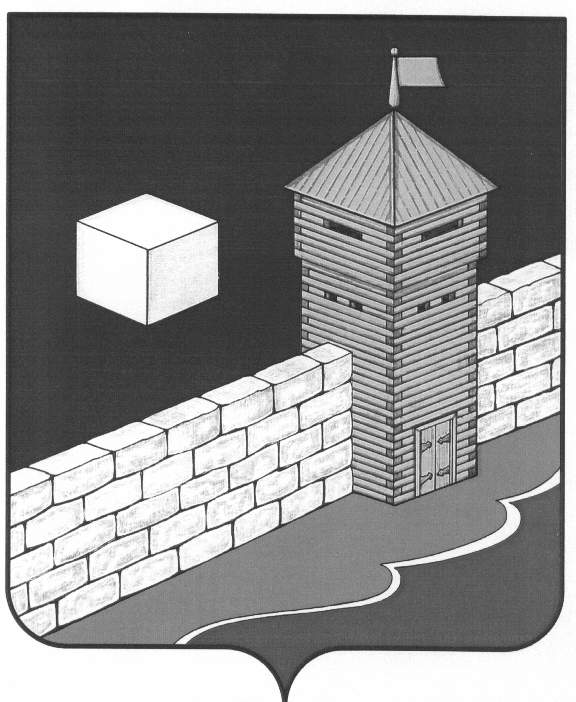 Совет   депутатов  Еманжелинского   сельского   поселенияпятого созываР Е Ш Е Н И Е  456574, с. Еманжелинка, ул. Лесная  д. 2а  21 декабря 2018 г.                                                                                      № 319О бюджете Еманжелинского сельского поселения на 2019 год и на плановый период 2020 и 2021 годовВ соответствии с Бюджетным кодексом Российской Федерации, Федеральным законом «Об общих принципах организации местного самоуправления в Российской Федерации», Уставом Еманжелинского сельского поселения, Положением о бюджетном процессе в Еманжелинском сельском поселении Совет депутатов Еманжелинского сельского поселенияр е ш а е т:1. Утвердить основные характеристики бюджета Еманжелинского сельского поселения на 2019 год: прогнозируемый общий объем доходов бюджета Еманжелинского  сельского поселения в сумме 16 796,07 тыс. рублей, в том числе безвозмездные поступления от других бюджетов бюджетной системы Российской Федерации в сумме 12490,67 тыс. рублей;общий объем расходов бюджета Еманжелинского сельского поселения в сумме 16796,07 тыс. рублей.2. Утвердить основные характеристики бюджета Еманжелинского сельского поселения на плановый период 2020 и 2021 годов:прогнозируемый общий объем доходов бюджета Еманжелинского сельского поселения на 2020 год в сумме 13066,7 тыс. рублей, в том числе безвозмездные поступления от других бюджетов бюджетной системы Российской Федерации в сумме 8761,3 тыс. рублей, и на 2021 год в сумме 13255,88 тыс. рублей, в том числе безвозмездные поступления от других бюджетов бюджетной системы Российской Федерации в сумме 8950,48 тыс. рублей;общий объем расходов бюджета Еманжелинского сельского поселения на 2020 год в сумме 13066,7 тыс. в том числе условно утвержденные расходы в сумме 327,0 тыс. рублей и на 2021 год в сумме 13255,88 тыс. рублей, в том числе условно утвержденные расходы в сумме 663,0 тыс. рублей.	3. Утвердить нормативы  доходов  бюджета Еманжелинского сельского поселения на 2019 год и на плановый период 2020 и 2021 годов согласно приложению 1. 	4.  Учесть в бюджете Еманжелинского сельского поселения на 2019 год доходы  бюджета Еманжелинского сельского поселения согласно приложению 2.5. Учесть в бюджете Еманжелинского сельского поселения на плановый период 2020 и 2021 годов доходы  бюджета Еманжелинского сельского поселения согласно приложению 3.	6. Утвердить перечень главных администраторов доходов бюджета Еманжелинского сельского поселения согласно приложению 4.	7. Утвердить перечень главных администраторов источников финансирования дефицита бюджета Еманжелинского сельского поселения согласно приложению 5.8. Утвердить распределение бюджетных ассигнований по целевым статьям (муниципальным программам Еманжелинского сельского поселения и непрограммным направлениям деятельности), группам видов расходов, разделам и подразделам классификации расходов бюджетов бюджетной системы Российской Федерации (далее – классификация расходов бюджетов) на 2019 год согласно приложению 6, на плановый период 2020 и 2021 годов согласно приложению 7.9. Утвердить ведомственную структуру расходов бюджета Еманжелинского сельского поселения на 2019 год согласно приложению 8, на плановый период 2020 и 2021 годов согласно приложению 9.10. Утвердить распределение бюджетных ассигнований по разделам и подразделам классификации расходов бюджетов на 2019 год согласно приложению 10 и на плановый период 2020 и 2021 годов согласно приложению 11.11. Утвердить общий объем бюджетных ассигнований на исполнение публичных нормативных обязательств бюджета Еманжелинского сельского поселения на 2019 год в сумме 0 тыс. рублей, на 2020 год в сумме 0 тыс. рублей и на 2021 год в сумме 0 тыс. рублей.12. Установить верхний предел муниципального внутреннего долга бюджета Еманжелинского сельского поселения:на 1 января 2020года в сумме 215,27 тыс. рублей, в том числе верхний предел долга по муниципальным гарантиям в сумме  0,00 тыс. рублей;на 1 января 2021 года в сумме 215,27 тыс. рублей, в том числе верхний предел долга по муниципальным гарантиям в сумме  0,00тыс. рублей;на 1 января 2022 года в сумме 215,27 тыс. рублей, в том числе верхний предел долга по муниципальным гарантиям в сумме 0,00 тыс. рублей.Установить предельный объем муниципального долга на 2019 год в сумме 215,27 тыс.рублей, на 2020 год в сумме 215,27 тыс. рублей, и на 2021 год 215,27 тыс. рублей.Установить предельный объем расходов на обслуживание муниципального долга на 2019 год в сумме   10,76 тыс. рублей, на 2020 год в сумме 10,76 тыс.рублей, на 2021 год  10,76 тыс.рублей.Установить предельный объем муниципальных заимствований, направляемых на финансирование дефицита местного бюджета, на 2019 год в сумме 0 тыс. рублей, на 2020 год в сумме   0 тыс. рублей и на 2021 год в сумме 0 тыс. рублей.	13. Утвердить источники внутреннего финансирования дефицита местного бюджета на 2019 год согласно приложению 12 и на плановый период 2020 и 2021 годов согласно приложению 13.	 14. Установить, что в соответствии с пунктом 31.3. подраздела 31 Положения о бюджетном процессе в Еманжелинском  сельском поселении следующие основания для внесения в 2019 году изменений в показатели сводной бюджетной росписи бюджета Еманжелинского сельского поселения, связанные с особенностями исполнения бюджета Еманжелинского сельского поселения и (или) перераспределения бюджетных ассигнований между главными распорядителями средств бюджета Еманжелинского сельского поселения:1) изменение бюджетной классификации Российской Федерации, в том числе для отражения межбюджетных трансфертов;	2) поступление в доход бюджета Еманжелинского сельского поселения средств, полученных муниципальными казенными учреждениями в качестве добровольных пожертвований;3) поступление в доход бюджета Еманжелинского сельского поселения средств, полученных муниципальными казенными учреждениями в качестве  возмещения ущерба при возникновении страховых случаев.15. Установить, что доведение лимитов бюджетных обязательств на 2019 год и финансирование в 2019 году осуществляется с учетом следующей приоритетности расходов:1) оплата труда и начисления на оплату труда;2) исполнение публичных нормативных обязательств;3) ликвидация последствий чрезвычайных ситуаций;4) предоставление мер социальной поддержки отдельным категориям граждан;5) оплата коммунальных услуг и услуг связи, арендной платы за пользование помещениями, арендуемыми муниципальными казенными учреждениями;6) уплата муниципальными казенными учреждениями налогов и сборов.Доведение лимитов бюджетных обязательств на 2019 год по иным направлениям, не указанным в настоящей части, осуществляется в соответствии с распоряжениями администрации Еманжелинского сельского поселения.	 16. Утвердить программу муниципальных гарантий  на 2019 год согласно     приложению 14 и программу муниципальных гарантий  на плановый период 2020 и 2021 годов согласно приложению 15. 17. Утвердить программу муниципальных внутренних заимствований на 2019 год согласно приложению 16 и программу муниципальных внутренних заимствований  на плановый период 2020 и 2021 годов согласно приложению 17. 18. Утвердить общий объем иных межбюджетных трансфертов бюджету Еткульского муниципального района в 2019 году  в сумме 0 тыс. рублей, в 2020 году 0 тыс.рублей, в  2021 году 0 тыс.рублей.Глава Еманжелинского сельского поселения                                  О.Л.БобыревПриложение 1к решению Совета депутатов Еманжелинского сельского поселения «О бюджете Еманжелинскогосельского поселения на 2019 годи на плановый период 2020 и 2021 годов»                                                         от    «21» декабря   2018 года №  319Нормативы
доходов бюджета Еманжелинского сельского поселения на 2019 годи на плановый период 2020 и 2021 годов(в процентах)Приложение 4к решению Совета депутатов  Еманжелинского сельского поселения«О бюджете Еманжелинскогосельского поселения на 2019 годи на плановый период  2020 и 2021 годов»от «21» декабря  2018 года   №  319Переченьглавных администраторов доходов бюджетаЕманжелинского сельского поселенияПримечание:1 Администрирование данных поступлений осуществляется с применением кодов подвидов доходов, предусмотренных приказом Министерства финансов Российской Федерации от 8 июня 2018 года № 132н «О порядке формирования и применения кодов бюджетной классификации Российской Федерации, их структуре и принципах назначения».2В части доходов, зачисляемые в бюджет сельского поселенияПриложение 5к решению Совета депутатов  Еманжелинского сельского поселения«О бюджете Еманжелинскогосельского поселения на 2019 годи на плановый период  2020 и 2021 годов»от «21»  декабря   2018 года   №  319Переченьглавных администраторов источников финансированиядефицита бюджета Еманжелинского сельского поселенияПриложение 12к решению Совета депутатовЕманжелинского сельского поселения«О бюджете Еманжелинскогосельского поселения на 2019 годи на плановый период  2020 и 2021 годов»от «21» декабря   2018 года № 319от 21.12. 2016 года   №  131Источникивнутреннего финансирования дефицитабюджета Еманжелинского сельскогопоселения на 2019 год(тыс. рублей)                                                                                                      Приложение 13                к решению Совета депутатов  Еманжелинского сельского поселенияЕманжелинского сельского поселения на 2019 годи на плановый период  2020 и 2021 годов»от «21»  декабря   2018 года   №  319Источникивнутреннего финансирования дефицитабюджета Еманжелинского сельского поселенияна плановый период 2020 и 2021 годов(тыс. рублей)Приложение 14к решению Совета депутатов  Еманжелинского сельского поселения«О бюджете Еманжелинскогосельского поселения на 2019 годи на плановый период  2020 и 2021 годов»от «21»  декабря  2018 года   №  319Программамуниципальных гарантий на 2019 годПредоставление муниципальных гарантий в 2019 году не планируется.Приложение 15к решению Совета депутатов  Еманжелинского сельского поселения«О бюджете Еманжелинскогосельского поселения на 2019 годи на плановый период  2020 и 2021 годов»от «21» декабря   2018года   №  319Программамуниципальных гарантий на плановый период 2020 и 2021 годовПредоставление муниципальных гарантий в 2020 и 2021 годах не планируется.Приложение 16к решению Совета депутатов  Еманжелинского сельского поселения«О бюджете Еманжелинскогосельского поселения на 2019 годи на плановый период  2020 и 2021 годов»от «21» декабря  2018 года   №  319Программамуниципальных внутренних заимствований на 2019 годМуниципальные заимствования в 2019 году не планируются.Приложение 17к решению Совета депутатов  Еманжелинского сельского поселения«О бюджете Еманжелинскогосельского поселения на 2019 годи на плановый период  2020 и 2021 годов»от «21»   декабря   2018 года   № 319Программамуниципальных внутренних заимствований на 2020-2021 годыМуниципальные заимствования в 2020-2021  годах не планируются.Наименование доходаБюджет Еманжелинского сельского поселенияВ части погашения задолженности и перерасчетов по отмененным налогам, сборам и иным обязательным платежамЗемельный налог (по обязательствам, возникшим до 1 января 2006 года), мобилизуемый на территориях сельских поселений100В части доходов от использования имущества, находящегося в государственной и муниципальной собственностиДоходы от размещения временно свободных средств бюджетов сельских поселений  100В части доходов от оказания платных услуг  и компенсации затрат государстваДоходы от оказания информационных услуг органами местного самоуправления сельских поселений, казенными учреждениями сельских поселений100Плата за  оказание услуг по присоединению объектов дорожного сервиса к автомобильным дорогам общего пользования местного значения, зачисляемая в бюджеты сельских поселений100Прочие доходы от оказания платных услуг (работ) получателями средств бюджетов сельских поселений100Доходы, поступающие в порядке возмещения расходов, понесенных в связи с эксплуатацией  имущества сельских поселений100Прочие доходы от компенсации затрат  бюджетов сельских поселений100В части административных платежей и сборовПлатежи, взимаемые органами местного самоуправления (организациями) сельских поселений за выполнение определенных функций100В части штрафов, санкций, возмещения ущербаДоходы от возмещения ущерба при возникновении страховых случаев по обязательному страхованию гражданской ответственности, когда выгодоприобретателями выступают получатели средств бюджетов сельских поселений100Доходы от возмещения ущерба при возникновении иных страховых случаев, когда выгодоприобретателями выступают получатели средств бюджетов сельских поселений100Поступления сумм в возмещение вреда, причиняемого автомобильным дорогам местного значения транспортными средствами, осуществляющими перевозки тяжеловесных и  (или) крупногабаритных грузов, зачисляемые в бюджеты сельских поселений100В части прочих неналоговых доходовНевыясненные поступления, зачисляемые в бюджеты сельских поселений100Возмещение потерь сельскохозяйственного производства, связанных с изъятием сельскохозяйственных угодий, расположенных на территориях сельских поселений (по обязательствам, возникшим до 1 января 2008 года)100Прочие неналоговые доходы бюджетов сельских поселений100Средства самообложения граждан, зачисляемые в бюджеты сельских поселений100В части безвозмездных поступлений от других бюджетов бюджетной системы Российской ФедерацииДотации бюджетам сельских поселений100Субсидии бюджетам сельских поселений100Субвенции бюджетам сельских поселений100Иные межбюджетные трансферты, передаваемые бюджетам сельских поселений100Прочие безвозмездные поступления в бюджеты сельских поселений100В части безвозмездных поступлений от государственных (муниципальных) организацийБезвозмездные поступления от государственных (муниципальных) организаций в бюджеты сельских поселений100В части безвозмездных поступлений от негосударственных организацийБезвозмездные поступления  от негосударственных организаций в бюджеты сельских поселений100В части прочих безвозмездных поступленийПрочие безвозмездные поступления в бюджеты сельских поселений100В части перечислений для осуществления возврата (зачета) излишне уплаченных или излишне взысканных сумм налогов, сборов и иных платежей, а также сумм процентов за несвоевременное осуществление такого возврата и процентов, начисленных на излишне взысканные суммыПеречисления из бюджетов сельских поселений (в бюджеты поселений) для осуществления возврата (зачета) излишне уплаченных или излишне взысканных сумм налогов, сборов и иных платежей, а также сумм процентов за несвоевременное осуществление такого возврата и процентов, начисленных на излишне взысканные суммы100В части доходов бюджетов бюджетной системы Российской Федерации от возврата остатков субсидий, субвенций и иных межбюджетных трансфертов, имеющих целевое назначение, прошлых летДоходы бюджетов сельских поселений от возврата бюджетами бюджетной системы Российской Федерации остатков субсидий, субвенций и иных межбюджетных трансфертов, имеющих целевое назначение, прошлых лет, а также от возврата  организациями остатков субсидий прошлых лет100В части возврата остатков субсидий, субвенций и иных межбюджетных трансфертов, имеющих целевое назначение, прошлых летВозврат остатков субсидий, субвенций и иных межбюджетных трансфертов, имеющих целевое назначение, прошлых лет из бюджетов сельских поселений100Приложение№2к решению Совета депутатов Еманжелинского сельского поселенияк решению Совета депутатов Еманжелинского сельского поселенияк решению Совета депутатов Еманжелинского сельского поселения       "О бюджете Еманжелинского сельского                     поселения на 2019 год и на плановый                                                    период 2020 и 2021 годов»       "О бюджете Еманжелинского сельского                     поселения на 2019 год и на плановый                                                    период 2020 и 2021 годов»       "О бюджете Еманжелинского сельского                     поселения на 2019 год и на плановый                                                    период 2020 и 2021 годов»       "О бюджете Еманжелинского сельского                     поселения на 2019 год и на плановый                                                    период 2020 и 2021 годов»       "О бюджете Еманжелинского сельского                     поселения на 2019 год и на плановый                                                    период 2020 и 2021 годов»       "О бюджете Еманжелинского сельского                     поселения на 2019 год и на плановый                                                    период 2020 и 2021 годов»       "О бюджете Еманжелинского сельского                     поселения на 2019 год и на плановый                                                    период 2020 и 2021 годов»       "О бюджете Еманжелинского сельского                     поселения на 2019 год и на плановый                                                    период 2020 и 2021 годов»       "О бюджете Еманжелинского сельского                     поселения на 2019 год и на плановый                                                    период 2020 и 2021 годов»                                           от «21»  декабря   № 319                                           от «21»  декабря   № 319                                           от «21»  декабря   № 319Доходы  бюджета Еманжелинского сельского поселения на 2019 годДоходы  бюджета Еманжелинского сельского поселения на 2019 годДоходы  бюджета Еманжелинского сельского поселения на 2019 годДоходы  бюджета Еманжелинского сельского поселения на 2019 годтыс.рублейКод бюджетной классификации Российской ФедерацииНаименование доходовНаименование доходовСумма1223000 1 00 00000 00 0000 000 Налоговые и неналоговые доходыНалоговые и неналоговые доходы4305,4000 1 01 00000 00 0000 000 Налоги на прибыль, доходыНалоги на прибыль, доходы680000 1 01 02000 01 0000 110 Налог на доходы физических лицНалог на доходы физических лиц680000 1 05 00000 00 0000 000 Налоги на совокупный доходНалоги на совокупный доход60000 1 05 03000 01 0000 110 Единый сельскохозяйственный налогЕдиный сельскохозяйственный налог60000 1 06 00000 00 0000 000 Налоги на имуществоНалоги на имущество3150000 1 06 01000 00 0000 110 Налог на имущество физических лицНалог на имущество физических лиц650000 1 06 06000 00 0000 110 Земельный налогЗемельный налог2500000 1 08 00000 00 0000 000 Государственная пошлинаГосударственная пошлина0000 1 11 00000 00 0000 000 Доходы от использования имущества, находящегося в государственной и муниципальной собственностиДоходы от использования имущества, находящегося в государственной и муниципальной собственности415,4000 1 13 00000 00 0000 000 Доходы от оказания платных услуг и компенсации затрат государстваДоходы от оказания платных услуг и компенсации затрат государства0000 1 14 00000 00 0000 000 Доходы от продажи материальных и нематериальных активовДоходы от продажи материальных и нематериальных активов0000 1 16 00000 00 0000 000 Штрафы, санкции, возмещение ущербаШтрафы, санкции, возмещение ущерба0000 2 00 00000 00 0000 000 Безвозмездные поступленияБезвозмездные поступления12490,67000 2 02 00000 00 0000 000 Безвозмездные поступления от других бюджетов бюджетной системы российской федерацииБезвозмездные поступления от других бюджетов бюджетной системы российской федерации12490,67000 2 02 10000 00 0000 150 Дотации бюджетам бюджетной системы Российской ФедерацииДотации бюджетам бюджетной системы Российской Федерации6248,8000 2 02 15001 10 0000 150Дотации бюджетам муниципальных районов на выравнивание бюджетной обеспеченностиДотации бюджетам муниципальных районов на выравнивание бюджетной обеспеченности0000 2 02 15002 10 0000 150Дотации бюджетам сельских поселений на поддержку мер по обеспечению сбалансированности бюджетовДотации бюджетам сельских поселений на поддержку мер по обеспечению сбалансированности бюджетов6248,8000 2 02 20000 00 0000 150 Субсидии бюджетам бюджетной системы Российской Федерации (межбюджетные субсидии)Субсидии бюджетам бюджетной системы Российской Федерации (межбюджетные субсидии)693,5000 2 02 29999 10 0000 150 Прочие субсидии бюджетам муниципальных районовПрочие субсидии бюджетам муниципальных районов0000 2 02 30000 00 0000 150 Субвенции бюджетам бюджетной системы Российской ФедерацииСубвенции бюджетам бюджетной системы Российской Федерации409,9000 2 02 30024 10 0000 150 Субвенции бюджетам сельских поселений на выполнение передаваемых полномочий субъектов Российской ФедерацииСубвенции бюджетам сельских поселений на выполнение передаваемых полномочий субъектов Российской Федерации180000 2 02 35118 10 0000 150 Субвенции бюджетам сельских поселений на осуществление первичного воинского учета на территориях, где отсутствуют военные комиссариатыСубвенции бюджетам сельских поселений на осуществление первичного воинского учета на территориях, где отсутствуют военные комиссариаты229,9000 2 02 40000 00 0000 150 Иные межбюджетные трансфертыИные межбюджетные трансферты5138,47000 2 02 40014 10 0000 150 Межбюджетные трансферты, передаваемые бюджетам сельских поселений из бюджетов муниципальных районов на осуществление части полномочий по решению вопросов местного значения в соответствии с заключенными соглашениямиМежбюджетные трансферты, передаваемые бюджетам сельских поселений из бюджетов муниципальных районов на осуществление части полномочий по решению вопросов местного значения в соответствии с заключенными соглашениями5138,47ВСЕГО ДОХОДОВ16796,07Приложение№3к решению Совета депутатов Еманжелинского сельского поселенияк решению Совета депутатов Еманжелинского сельского поселения    "О бюджете Еманжелинского сельского                     поселения на 2019 год и на плановый                                                    период 2020 и 2021 годов»    "О бюджете Еманжелинского сельского                     поселения на 2019 год и на плановый                                                    период 2020 и 2021 годов»    "О бюджете Еманжелинского сельского                     поселения на 2019 год и на плановый                                                    период 2020 и 2021 годов»    "О бюджете Еманжелинского сельского                     поселения на 2019 год и на плановый                                                    период 2020 и 2021 годов»    "О бюджете Еманжелинского сельского                     поселения на 2019 год и на плановый                                                    период 2020 и 2021 годов»    "О бюджете Еманжелинского сельского                     поселения на 2019 год и на плановый                                                    период 2020 и 2021 годов»                                            от «21»   декабря   № 319                                            от «21»   декабря   № 319                   Доходы  бюджета Еманжелинского               сельского поселения на плановый период 2020 и 2021 годов                   Доходы  бюджета Еманжелинского               сельского поселения на плановый период 2020 и 2021 годовтыс.рублейКод бюджетной классификации Российской ФедерацииНаименование доходов2020 год2021 год1234000 1 00 00000 00 0000 000 Налоговые и неналоговые доходы4305,44305,4000 1 01 00000 00 0000 000 Налоги на прибыль, доходы680680000 1 01 02000 01 0000 110 Налог на доходы физических лиц680680000 1 05 00000 00 0000 000 Налоги на совокупный доход6060000 1 05 03000 00 0000 110 Единый сельскохозяйственный налог6060000 1 06 00000 00 0000 000 Налоги на имущество31503150000 1 06 01000 00 0000 110 Налог на имущество физических лиц650650000 1 06 06000 00 0000 110 Земельный налог25002500000 1 08 00000 00 0000 000 Государственная пошлина00000 1 11 00000 00 0000 000 Доходы от использования имущества, находящегося в государственной и муниципальной собственности415,4415,4000 1 13 00000 00 0000 000 Доходы от оказания платных услуг и компенсации затрат государства00000 1 14 00000 00 0000 000 Доходы от продажи материальных и нематериальных активов00000 1 16 00000 00 0000 000 Штрафы, санкции, возмещение ущерба00000 2 00 00000 00 0000 000 Безвозмездные поступления8761,38950,48000 2 02 00000 00 0000 000 Безвозмездные поступления от других бюджетов бюджетной системы российской федерации8761,38950,48000 2 02 10000 00 0000 150 Дотации бюджетам бюджетной системы Российской Федерации42794373000 2 02 15001 10 0000 150Дотации бюджетам муниципальных районов на выравнивание бюджетной обеспеченности00000 2 02 15002 10 0000 150Дотации бюджетам сельских поселений на поддержку мер по обеспечению сбалансированности бюджетов42794373000 2 02 20000 00 0000 150 Субсидии бюджетам бюджетной системы Российской Федерации (межбюджетные субсидии)00000 2 02 29999 10 0000 150 Прочие субсидии бюджетам муниципальных районов00000 2 02 30000 00 0000 150 Субвенции бюджетам бюджетной системы Российской Федерации418,9429,5000 2 02 30024 10 0000 150 Субвенции бюджетам сельских поселений на выполнение передаваемых полномочий субъектов Российской Федерации189198,5000 2 02 35118 10 0000 150 Субвенции бюджетам сельских поселений на осуществление первичного воинского учета на территориях, где отсутствуют военные комиссариаты229,9231000 2 02 40000 00 0000 150 Иные межбюджетные трансферты4063,44147,98000 2 02 40014 10 0000 150 Межбюджетные трансферты, передаваемые бюджетам сельских поселений из бюджетов муниципальных районов на осуществление части полномочий по решению вопросов местного значения в соответствии с заключенными соглашениями4063,44147,98ВСЕГО ДОХОДОВ13066,713255,88Код бюджетной классификации     
Российской ФедерацииКод бюджетной классификации     
Российской ФедерацииНаименование главного администратора
доходов бюджета Еманжелинского сельского поселения,     кода бюджетной классификации    
Российской Федерацииглавного   
администратора
доходовдоходов бюджета   
Еманжелинского сельского поселенияНаименование главного администратора
доходов бюджета Еманжелинского сельского поселения,     кода бюджетной классификации    
Российской Федерации123651Администрация Еманжелинского сельского поселения6511 08 04020 01 0000 110Государственная пошлина за совершение нотариальных  действий должностными лицами органов местного самоуправления, уполномоченными в соответствии  с законодательными актами Российской Федерации на совершение нотариальных действий 6511 11 05025 10 0000 120Доходы, получаемые в виде арендной платы, а также средства от продажи права на заключение договоров аренды за земли, находящиеся в собственности сельских поселений (за исключением земельных участков муниципальных бюджетных и  автономных учреждений)6511 11 05035 10 0000 120Доходы от сдачи в аренду имущества, находящегося в оперативном управлении органов управления сельских поселений и созданных ими учреждений (за исключением имущества муниципальных бюджетных и автономных учреждений)6511 11 05075 10 0000 120Доходы от сдачи в аренду имущества, составляющего казну сельских поселений (за исключением земельных участков)6511 11 07015 10 0000 120Доходы от перечисления части прибыли, остающейся после уплаты налогов и иных обязательных платежей муниципальных унитарных предприятий, созданных сельскими поселениями6511 11 09035 10 0000 120Доходы от эксплуатации и использования имущества, автомобильных дорог, находящихся в собственности сельских поселений6511 11 09045 10 0000 120Прочие поступления от использования имущества, находящегося в собственности сельских поселений (за исключением имущества муниципальных бюджетных и  автономных учреждений, а также имущества муниципальных унитарных предприятий, в том числе казенных)6511 13 01995 10 0000 130Прочие доходы от оказания платных услуг (работ) получателями средств бюджетов сельских поселений 6511 13 02995 10 0000 130Прочие доходы от компенсации затрат бюджетов сельских поселений 6511 14 02053 10 0000 410Доходы от реализации иного имущества, находящегося в собственности сельских поселений (за исключением имущества муниципальных бюджетных и автономных учреждений, а также имущества муниципальных унитарных предприятий, в том числе казенных), в части реализации основных средств по указанному имуществу6511 14 06025 10 0000 430Доходы от продажи земельных участков, находящихся в собственности сельских поселений (за исключением земельных участков муниципальных бюджетных и автономных учреждений)6511 16 90050 10 0000 140Прочие поступления от денежных взысканий (штрафов) и иных сумм в возмещение ущерба, зачисляемые в бюджеты сельских поселений6511 17 01050 10 0000 180Невыясненные поступления, зачисляемые в бюджеты поселений6511 17 02020 10 0000 180Возмещение потерь сельскохозяйственного производства, связанных с изъятием сельскохозяйственных угодий, расположенных на территориях сельских поселений (по обязательствам, возникшим до 1 января 2008 года)6511 17 05050 10 0000 180Прочие неналоговые доходы бюджетов сельских поселений6512 02 15001 10 0000 150Дотации бюджетам сельских поселений на выравнивание бюджетной обеспеченности6512 02 15002 10 0000 150Дотации бюджетам сельских поселений на поддержку мер по обеспечению сбалансированности бюджетов6512 02 25467 10 0000 150Субсидии бюджетам сельских поселений на обеспечение развития и укрепления материально-технической базы домов культуры в населенных пунктах с числом жителей до 50 тысяч человек6512 02 25555 10 0000 150Субсидии бюджетам сельских поселений на поддержку государственных программ субъектов Российской Федерации и муниципальных программ, формирование современной городской среды6512 02 27112 10 0000 150Субсидии бюджетам сельских поселений на софинансирование капитальных вложений в объекты муниципальной собственности6512 02 29999 10 0000 150Прочие субсидии бюджетам сельских поселений6512 02 30024 10 0000 150Субвенции бюджетам сельских поселений на выполнение передаваемых полномочий субъектов Российской Федерации6512 02 35118 10 0000 150Субвенции бюджетам сельских поселений на осуществление первичного воинского учета на территориях, где отсутствуют военные комиссариаты6512 02 35930 10 0000 150Субвенции бюджетам сельских поселений на государственную регистрацию актов гражданского состояния6512 02 40014 10 0000 150Межбюджетные трансферты, передаваемые бюджетам сельских поселений из бюджетов муниципальных районов на осуществление части полномочий по решению вопросов местного значения в соответствии с заключенными соглашениями6512 07 05030 10 0000 150Прочие безвозмездные поступления в бюджеты сельских поселений6512 08 05000 10 0000 150Перечисления из бюджетов сельских поселений (в бюджеты сельских поселений) для осуществления возврата (зачета) излишне уплаченных или излишне взысканных сумм налогов, сборов и иных платежей, а также сумм процентов за несвоевременное осуществление такого возврата и процентов, начисленных на излишне взысканные суммы.6512 18 60010 10 0000 150Доходы бюджетов сельских поселений от возврата остатков субсидий, субвенций и иных межбюджетных трансфертов, имеющих целевое назначение, прошлых лет из бюджетов муниципальных районов6512 19 60010 10 0000 150Возврат прочих остатков субсидий, субвенций и иных межбюджетных трансфертов, имеющих целевое назначение, прошлых лет из бюджетов сельских поселений007Контрольно-счетная палата Челябинской области0071 16 18050 10 0000 140Денежные взыскания (штрафы) за нарушение бюджетного законодательства (в части бюджетов сельских поселений)034Главное контрольное управление Челябинской области0341 16 33050 10 0000 140Денежные взыскания (штрафы) за нарушение законодательства  Российской Федерации о контрактной системе в сфере закупок товаров, работ, услуг для обеспечения государственных и муниципальных нужд для нужд сельских поселений 0341 16 18050 10 0000 140Денежные взыскания (штрафы) за нарушение бюджетного законодательства (в части бюджетов сельских поселений)161 Управление Федеральной  антимонопольной  службы по Челябинской области 1611 16 33050 10 0000 140Денежные взыскания (штрафы) за нарушение законодательства Российской Федерации о контрактной системе в сфере закупок товаров, работ, услуг для обеспечения государственных и муниципальных нужд для нужд сельских поселений1182Управление Федеральной налоговой службы по Челябинской области1821 01 02010 01 0000 110Налог на доходы физических лиц с доходов, источником которых является налоговый агент, за исключением доходов, в отношении которых исчисление и уплата налога осуществляются в соответствии со статьями 227, 227.1 и 228 Налогового кодекса Российской Федерации1,21821 01 02020 01 0000 110Налог на доходы физических лиц с доходов, полученных от осуществления деятельности физическими лицами, зарегистрированными в качестве индивидуальных предпринимателей, нотариусов, занимающихся частной практикой, адвокатов, учредивших адвокатские кабинеты и других лиц, занимающихся частной практикой в соответствии со статьей 227 Налогового кодекса Российской Федерации1,21821 01 02030 01 0000 110Налог на доходы физических лиц с доходов, полученных физическими лицами в соответствии со статьей 228 Налогового кодекса Российской Федерации1,21821 05 03010 01 0000 110Единый сельскохозяйственный налог1,21821 05 03020 01 0000 110Единый сельскохозяйственный налог (за налоговые периоды, истекшие до 1 января 2011 года)1,21821 06 01030 10 0000 110Налог на имущество физических лиц, взимаемый по ставкам, применяемым к объектам налогообложения, расположенным в границах сельских поселений11821 06 06033 10 0000 110Земельный налог с организаций, обладающих земельным участком, расположенным в границах сельских поселений11821 06 06043 10 0000 110Земельный налог с физических лиц, обладающих земельным участком, расположенным в границах сельских поселений11821 09 04053 10 0000 110Земельный налог (по обязательствам, возникшим до 1 января 2006 года), мобилизуемый на территориях сельских поселений1188Главное управление внутренних дел  по Челябинской области1881 16 30015 01 0000 140Денежные взыскания (штрафы) за нарушение правил перевозки крупногабаритных и тяжеловесных грузов по автомобильным дорогам общего пользования местного значения сельских поселений1Код бюджетной классификации Российской ФедерацииКод бюджетной классификации Российской ФедерацииНаименование главного администратора источников финансирования дефицита бюджета Еманжелинского сельского поселения, кода бюджетной классификации Российской Федерацииглавного админис-тратораисточников финансирования дефицита бюджета Еманжелинского сельского поселенияНаименование главного администратора источников финансирования дефицита бюджета Еманжелинского сельского поселения, кода бюджетной классификации Российской Федерации123651Администрация Еманжелинского сельского поселения65101 03 01 00 10 0000 710Получение кредитов от других бюджетов бюджетной системы Российской Федерации бюджетами сельских поселений в валюте Российской Федерации65101 03 01 00 10 0000 810 Погашение бюджетами сельских поселений кредитов от других бюджетов бюджетной системы Российской Федерации в валюте Российской Федерации65101 05 02 01 10 0000 510Увеличение прочих остатков денежных средств бюджетов сельских поселений65101 05 02 01 10 0000 610Уменьшение прочих остатков денежных средств бюджетов сельских поселенийПриложение 6к решению Совета депутатовЕманжелинского сельского поселения «  О бюджете Еманжелинского      сельского поселения на 2019 годи на плановый период  2020 2021годовот «21»   декабря    2018 года № 319Приложение 6к решению Совета депутатовЕманжелинского сельского поселения «  О бюджете Еманжелинского      сельского поселения на 2019 годи на плановый период  2020 2021годовот «21»   декабря    2018 года № 319Приложение 6к решению Совета депутатовЕманжелинского сельского поселения «  О бюджете Еманжелинского      сельского поселения на 2019 годи на плановый период  2020 2021годовот «21»   декабря    2018 года № 319Приложение 6к решению Совета депутатовЕманжелинского сельского поселения «  О бюджете Еманжелинского      сельского поселения на 2019 годи на плановый период  2020 2021годовот «21»   декабря    2018 года № 319Приложение 6к решению Совета депутатовЕманжелинского сельского поселения «  О бюджете Еманжелинского      сельского поселения на 2019 годи на плановый период  2020 2021годовот «21»   декабря    2018 года № 319Приложение 6к решению Совета депутатовЕманжелинского сельского поселения «  О бюджете Еманжелинского      сельского поселения на 2019 годи на плановый период  2020 2021годовот «21»   декабря    2018 года № 319Приложение 6к решению Совета депутатовЕманжелинского сельского поселения «  О бюджете Еманжелинского      сельского поселения на 2019 годи на плановый период  2020 2021годовот «21»   декабря    2018 года № 319Приложение 6к решению Совета депутатовЕманжелинского сельского поселения «  О бюджете Еманжелинского      сельского поселения на 2019 годи на плановый период  2020 2021годовот «21»   декабря    2018 года № 319Распределение бюджетных ассигнований  по целевым статьям (муниципальным программам Еманжелинского сельского поселения и непрограммным направлениям деятельности), группам видов расходов, разделам и подразделам классификации расходов бюджетов бюджетной системы Российской Федерации (далее - классификация расходов бюджетов) на 2019 годРаспределение бюджетных ассигнований  по целевым статьям (муниципальным программам Еманжелинского сельского поселения и непрограммным направлениям деятельности), группам видов расходов, разделам и подразделам классификации расходов бюджетов бюджетной системы Российской Федерации (далее - классификация расходов бюджетов) на 2019 годРаспределение бюджетных ассигнований  по целевым статьям (муниципальным программам Еманжелинского сельского поселения и непрограммным направлениям деятельности), группам видов расходов, разделам и подразделам классификации расходов бюджетов бюджетной системы Российской Федерации (далее - классификация расходов бюджетов) на 2019 годРаспределение бюджетных ассигнований  по целевым статьям (муниципальным программам Еманжелинского сельского поселения и непрограммным направлениям деятельности), группам видов расходов, разделам и подразделам классификации расходов бюджетов бюджетной системы Российской Федерации (далее - классификация расходов бюджетов) на 2019 годРаспределение бюджетных ассигнований  по целевым статьям (муниципальным программам Еманжелинского сельского поселения и непрограммным направлениям деятельности), группам видов расходов, разделам и подразделам классификации расходов бюджетов бюджетной системы Российской Федерации (далее - классификация расходов бюджетов) на 2019 годРаспределение бюджетных ассигнований  по целевым статьям (муниципальным программам Еманжелинского сельского поселения и непрограммным направлениям деятельности), группам видов расходов, разделам и подразделам классификации расходов бюджетов бюджетной системы Российской Федерации (далее - классификация расходов бюджетов) на 2019 годРаспределение бюджетных ассигнований  по целевым статьям (муниципальным программам Еманжелинского сельского поселения и непрограммным направлениям деятельности), группам видов расходов, разделам и подразделам классификации расходов бюджетов бюджетной системы Российской Федерации (далее - классификация расходов бюджетов) на 2019 годРаспределение бюджетных ассигнований  по целевым статьям (муниципальным программам Еманжелинского сельского поселения и непрограммным направлениям деятельности), группам видов расходов, разделам и подразделам классификации расходов бюджетов бюджетной системы Российской Федерации (далее - классификация расходов бюджетов) на 2019 годРаспределение бюджетных ассигнований  по целевым статьям (муниципальным программам Еманжелинского сельского поселения и непрограммным направлениям деятельности), группам видов расходов, разделам и подразделам классификации расходов бюджетов бюджетной системы Российской Федерации (далее - классификация расходов бюджетов) на 2019 годРаспределение бюджетных ассигнований  по целевым статьям (муниципальным программам Еманжелинского сельского поселения и непрограммным направлениям деятельности), группам видов расходов, разделам и подразделам классификации расходов бюджетов бюджетной системы Российской Федерации (далее - классификация расходов бюджетов) на 2019 годтыс. руб.тыс. руб.Наименование Код функциональной классификацииКод функциональной классификацииКод функциональной классификацииКод функциональной классификацииСумма                   целевая статьягруппа вида расходаразделподразделВсего16796,07по программам16796,07Муниципальная программа "Содержание и развитие муниципального хозяйства Еманжелинского сельского поселения" на 2017-2021 гг.69 0 00 000002175,77Развитие дорожного хозяйства  (Закупка товаров, работ и услуг для обеспечения государственных (муниципальных) нужд)69 0 07 3150120004092175,77Муниципальная программа "Муниципальное управление Еманжелинского  сельского поселения на 2017-2021 гг."81 0 00 000006513,981Субсидии местным бюджетам для софинансирования расходных обязательств, возникающих при выполнении полномочий органов местного самоуправления по вопросам местного значения81 0 01 00000693,5Частичное финансирование расходов на выплату заработной платы работникам органов местного самоуправления и муниципальных учреждений, оплату топливо - энергетических ресурсов, услуг водоснабжения, водоотведения, потребляемых муниципальными учреждениями (Расходы на выплаты персоналу в целях обеспечения выполнения функций государственными (муниципальными) органами, казенными учреждениями, органами управления государственными внебюджетными фондами)81 0 01 716801000104693,5Субвенции местным бюджетам для финансового обеспечения расходных обязательств муниципальных образований, возникающих при выполнении государственных полномочий Российской Федерации, субъектов Российской Федерации, переданных для осуществления органам местного самоуправления в установленном порядке81 0 02 00000229,9Осуществление  первичного воинского учета на территориях, где отсутствуют военные комиссариаты  (Расходы на выплаты персоналу в целях обеспечения выполнения функций государственными (муниципальными) органами, казенными учреждениями, органами управления государственными внебюджетными фондами)81 0 02 511801000203217,519Осуществление  первичного воинского учета на территориях, где отсутствуют военные комиссариаты  (Закупка товаров, работ и услуг для обеспечения государственных (муниципальных) нужд)81 0 02 51180200020312,381Расходы общегосударственного характера81 0 04 000005507,581Глава муниципального образования (Расходы на выплаты персоналу в целях обеспечения выполнения функций государственными (муниципальными) органами, казенными учреждениями, органами управления государственными внебюджетными фондами)81 0 04 203001000102720,07Председатель представительного органа муниципального образования (Расходы на выплаты персоналу в целях обеспечения выполнения функций государственными (муниципальными) органами, казенными учреждениями, органами управления государственными внебюджетными фондами)81 0 04 211001000103449,101Финансовое обеспечение выполнения функций государственными (муниципальными) органами (Расходы на выплаты персоналу в целях обеспечения выполнения функций государственными (муниципальными) органами, казенными учреждениями, органами управления государственными внебюджетными фондами)81 0 04 2040010001041991,936Финансовое обеспечение выполнения функций государственными (муниципальными) органами (Расходы на выплаты персоналу в целях обеспечения выполнения функций государственными (муниципальными) органами, казенными учреждениями, органами управления государственными внебюджетными фондами)81 0 04 204001000106400,693Финансовое обеспечение выполнения функций государственными (муниципальными) органами (Закупка товаров, работ и услуг для обеспечения государственных (муниципальных) нужд)81 0 04 2040020001041885,781Финансовое обеспечение выполнения функций государственными (муниципальными) органами      (иные бюджетные ассигнования)81 0 04 20400800010460Уплата налога на имущество организаций, земельного и транспортного налогов81 0 89 0000083Финансовое обеспечение выполнения функций государственными (муниципальными) органами (иные бюджетные ассигнования)81 0 89 20400800010483Муниципальная программа  "Развитие культуры в Еманжелинском сельском поселении"  на 2017-2021 гг.84 0 00 00000 5126,959Подпрограмма " Организация досуга и предоставление услуг организаций культуры в Еманжелинском сельском поселении»84 1 00 000003315,259Финансовое обеспечение государственного (муниципального) задания на оказание государственных (муниципальных) услуг (выполнение работ)84 1 10 000003315,259Учреждения культуры и мероприятия в сфере культуры и кинематографии (Предоставление субсидий бюджетным, автономным учреждениям и иным некоммерческим организациям)84 1 10 4408260008013315,259Подпрограмма "Организация библиотечного дела на селе"84 2 00 000001811,7Иные расходы на реализацию отраслевых мероприятий84 2 07 000001811,7Библиотеки  (Расходы на выплаты персоналу в целях обеспечения выполнения функций государственными (муниципальными) органами, казенными учреждениями, органами управления государственными внебюджетными фондами)84 2 07 4429910008011476,998Библиотеки (Закупка товаров, работ и услуг для обеспечения государственных (муниципальных) нужд)84 0 07 442992000801334,702Муниципальная программа "Защита населения  и территории от чрезвычайных ситуаций, обеспечение пожарной безопасности Еманжелинского сельского поселения " на 2017-2021 годы85 0 00 00000 60Подпрограмма " Пожарная безопасность" Еманжелинского сельского поселения на 2017-2021 годы85 1 00 0000060Обеспечение пожарной безопасности  (Закупка товаров, работ и услуг для обеспечения государственных (муниципальных) нужд)85 1 07 24799200031060Муниципальная программа "Содержание и развитие муниципального хозяйства Еманжелинского сельского поселения" на 2017-2021 гг.86 0 00 000002312,3Подпрограмма "Благоустройство территории Еманжелинского сельского поселения на 2017-2021гг. "86 1 00 000001241,6Иные расходы на реализацию отраслевых мероприятий86 1 07 000001241,6Благоустройство86 1 07 600001241,6Уличное освещение (Закупка товаров, работ и услуг для обеспечения государственных (муниципальных) нужд)86 1 07 600012000503590,5Организация и содержание мест захоронения(Закупка товаров, работ и услуг для обеспечения государственных (муниципальных) нужд)86 1 07 60004200050380,3Прочие мероприятия по благоустройству (Закупка товаров, работ и услуг для обеспечения государственных (муниципальных) нужд)86 1 07 600052000503570,8Подпрограмма "Содержание и развитие коммунальной инфраструктуры Еманжелинского сельского поселения на 2017-2021гг."86 2 00 000001070,7Прочие мероприятия в области коммунального хозяйства (Закупка товаров, работ и услуг для обеспечения государственных (муниципальных) нужд)86 2 07 3510520005021070,7Муниципальная программа " О мерах социальной поддержки малообеспеченных граждан, проживающих на территории Еманжелинского сельского поселения на 2017-2021гг. "88 0 00 00000 380,352Субвенции местным бюджетам для финансового обеспечения расходных обязательств муниципальных образований, возникающих при выполнении государственных полномочий Российской Федерации, субъектов Российской Федерации, переданных для осуществления органам местного самоуправления88 0 02 00000180Осуществление мер социальной поддержки граждан работающих и проживающих в сельских населенных пунктах и рабочих поселках Челябинской области                        ( Предоставление субсидий бюджетным учреждениям )88 0 02 75600600100390Осуществление мер социальной поддержки граждан работающих и проживающих в сельских населенных пунктах и рабочих поселках Челябинской области ( Социальное обеспечение и иные выплаты населению)88 0 02 75600300100390Доплаты к пенсиям муниципальным служащим и депутатам   ( Социальное обеспечение и иные выплаты населению)88 0 04 491013001003170,352Реализация иных государственных (муниципальных) функций в области социальной политики88 0 06 0000030Мероприятия в области социальной политики (Социальные  обеспечение и иные выплаты населению)88 0 06 50586300100330Муниципальная программа "Развитие физической культуры, спорта и молодежная политика" в Еманжелинском сельском поселении на 2017-2021 годы89 0 00 00000226,708Подпрограмма "Развитие физической культуры и  спорта " в Еманжелинском сельском поселении на 2017-2021 годы89 1 00 00000172Иные расходы на реализацию отраслевых мероприятий89 1 07 00000172Мероприятия в области здравоохранения, спорта и физической культуры, туризма (Закупка товаров, работ и услуг для обеспечения государственных (муниципальных) нужд)89 1 07 512972001101172Подпрограмма "Молодежная политика" в Еманжелинском   сельском поселении на 2017-2021 годы89 2 00 0000054,708Иные расходы на реализацию отраслевых мероприятий89 2 07 0000054,708Проведение мероприятий для детей и молодежи  (Расходы на выплаты персоналу в целях обеспечения выполнения функций государственными (муниципальными) органами, казенными учреждениями, органами управления государственными внебюджетными фондами)89 2 07 43101100070750,708Проведение мероприятий для молодежи (Закупка товаров, работ и услуг для обеспечения государственных (муниципальных) нужд)89 2 07 4310120007074Приложение   7   Приложение   7   Приложение   7   Приложение   7   к решению Совета депутатовЕманжелинского сельского поселения«О бюджете Еманжелинского сельского поселения на 2019 годи на плановый период  2020 и 2021 годов»от «21»  декабря   2018 года   № 319к решению Совета депутатовЕманжелинского сельского поселения«О бюджете Еманжелинского сельского поселения на 2019 годи на плановый период  2020 и 2021 годов»от «21»  декабря   2018 года   № 319к решению Совета депутатовЕманжелинского сельского поселения«О бюджете Еманжелинского сельского поселения на 2019 годи на плановый период  2020 и 2021 годов»от «21»  декабря   2018 года   № 319к решению Совета депутатовЕманжелинского сельского поселения«О бюджете Еманжелинского сельского поселения на 2019 годи на плановый период  2020 и 2021 годов»от «21»  декабря   2018 года   № 319к решению Совета депутатовЕманжелинского сельского поселения«О бюджете Еманжелинского сельского поселения на 2019 годи на плановый период  2020 и 2021 годов»от «21»  декабря   2018 года   № 319Распределение бюджетных ассигнований  по целевым статьям (муниципальным программам Еманжелинского сельского поселения и непрограммным направлениям деятельности), группам видов расходов, разделам и подразделам классификации расходов бюджетов бюджетной системы Российской Федерации (далее - классификация расходов бюджетов) на плановый период 2020 и 2021 годовРаспределение бюджетных ассигнований  по целевым статьям (муниципальным программам Еманжелинского сельского поселения и непрограммным направлениям деятельности), группам видов расходов, разделам и подразделам классификации расходов бюджетов бюджетной системы Российской Федерации (далее - классификация расходов бюджетов) на плановый период 2020 и 2021 годовРаспределение бюджетных ассигнований  по целевым статьям (муниципальным программам Еманжелинского сельского поселения и непрограммным направлениям деятельности), группам видов расходов, разделам и подразделам классификации расходов бюджетов бюджетной системы Российской Федерации (далее - классификация расходов бюджетов) на плановый период 2020 и 2021 годовРаспределение бюджетных ассигнований  по целевым статьям (муниципальным программам Еманжелинского сельского поселения и непрограммным направлениям деятельности), группам видов расходов, разделам и подразделам классификации расходов бюджетов бюджетной системы Российской Федерации (далее - классификация расходов бюджетов) на плановый период 2020 и 2021 годовРаспределение бюджетных ассигнований  по целевым статьям (муниципальным программам Еманжелинского сельского поселения и непрограммным направлениям деятельности), группам видов расходов, разделам и подразделам классификации расходов бюджетов бюджетной системы Российской Федерации (далее - классификация расходов бюджетов) на плановый период 2020 и 2021 годовРаспределение бюджетных ассигнований  по целевым статьям (муниципальным программам Еманжелинского сельского поселения и непрограммным направлениям деятельности), группам видов расходов, разделам и подразделам классификации расходов бюджетов бюджетной системы Российской Федерации (далее - классификация расходов бюджетов) на плановый период 2020 и 2021 годовтыс. руб.тыс. руб.тыс. руб.тыс. руб.Наименование Код функциональной классификацииКод функциональной классификацииКод функциональной классификацииКод функциональной классификацииКод функциональной классификацииКод функциональной классификации2020 г.2020 г.2020 г.2021 г.Наименование Код функциональной классификацииКод функциональной классификацииКод функциональной классификацииКод функциональной классификацииКод функциональной классификацииКод функциональной классификации2020 г.2020 г.2020 г.2021 г.Наименование целевая статьяцелевая статьягруппа вида расходаразделразделподраздел2020 г.2020 г.2020 г.2021 г.Всего12739,7012739,7012739,7012592,88Муниципальная программа "Содержание и развитие муниципального хозяйства Еманжелинского сельского поселения" на 2017-2021 гг.69 0 00 0000069 0 00 000002251,7002251,7002251,7002336,280Развитие дорожного хозяйства  (Закупка товаров, работ и услуг для обеспечения государственных (муниципальных) нужд)69 0 07 3150169 0 07 315012000404092251,7002251,7002251,7002336,280Муниципальная программа "Муниципальное управление Еманжелинского  сельского поселения на 2017-2021 гг."81 0 00 0000081 0 00 000004936,9844936,9844936,9844986,722Субвенции местным бюджетам для финансового обеспечения расходных обязательств муниципальных образований, возникающих при выполнении государственных полномочий Российской Федерации, субъектов Российской Федерации, переданных для осуществления органам местного самоуправления в установленном порядке81 0 02 0000081 0 02 00000229,900229,900229,900231,000Осуществление  первичного воинского учета на территориях, где отсутствуют военные комиссариаты  (Расходы на выплаты персоналу в целях обеспечения выполнения функций государственными (муниципальными) органами, казенными учреждениями, органами управления государственными внебюджетными фондами)81 0 02 5118081 0 02 51180100020203217,519217,519217,519217,519Осуществление  первичного воинского учета на территориях, где отсутствуют военные комиссариаты  (Закупка товаров, работ и услуг для обеспечения государственных (муниципальных) нужд)81 0 02 5118081 0 02 5118020002020312,38112,38112,38113,481Расходы общегосударственного характера81 0 04 0000081 0 04 000004707,0844707,0844707,0844755,722Глава муниципального образования (Расходы на выплаты персоналу в целях обеспечения выполнения функций государственными (муниципальными) органами, казенными учреждениями, органами управления государственными внебюджетными фондами)81 0 04 2030081 0 04 20300100010102720,070720,070720,070720,070Председатель представительного органа муниципального образования (Расходы на выплаты персоналу в целях обеспечения выполнения функций государственными (муниципальными) органами, казенными учреждениями, органами управления государственными внебюджетными фондами)81 0 04 2110081 0 04 21100100010103449,101449,101449,101449,101Финансовое обеспечение выполнения функций государственными (муниципальными) органами (Расходы на выплаты персоналу в целях обеспечения выполнения функций государственными (муниципальными) органами, казенными учреждениями, органами управления государственными внебюджетными фондами)81 0 04 2040081 0 04 204001000101041991,9361991,9361991,9361991,936Финансовое обеспечение выполнения функций государственными (муниципальными) органами (Расходы на выплаты персоналу в целях обеспечения выполнения функций государственными (муниципальными) органами, казенными учреждениями, органами управления государственными внебюджетными фондами)81 0 04 2040081 0 04 20400100010106400,693400,693400,693400,693Финансовое обеспечение выполнения функций государственными (муниципальными) органами (Закупка товаров, работ и услуг для обеспечения государственных (муниципальных) нужд)81 0 04 2040081 0 04 204002000101041065,2841065,2841065,2841113,922Финансовое обеспечение выполнения функций государственными (муниципальными) органами      (иные бюджетные ассигнования)81 0 04 2040081 0 04 2040080001010430,00030,00030,00030,000Уплата налога на имущество организаций, земельного и транспортного налогов81 0 89 0000081 0 89 00000    50,000     50,000     50,000 50,000Финансовое обеспечение выполнения функций государственными (муниципальными) органами (иные бюджетные ассигнования)81 0 89 2040081 0 89 2040080001010450,050,050,050,0Муниципальная программа  "Развитие культуры в Еманжелинском сельском поселении"  на 2017-2021 гг.84 0 00 00000 84 0 00 00000 4479,1344479,1344479,1344188,496Подпрограмма " Организация досуга и предоставление услуг организаций культуры в Еманжелинском сельском поселении»84 1 00 0000084 1 00 000002667,4342667,4342667,4342376,796Финансовое обеспечение государственного (муниципального) задания на оказание государственных (муниципальных) услуг (выполнение работ)84 1 10 0000084 1 10 00000     2667,434     2667,434     2667,4342376,796Учреждения культуры и мероприятия в сфере культуры и кинематографии (Предоставление субсидий бюджетным, автономным учреждениям и иным некоммерческим организациям)84 1 10 4408284 1 10 440826000808012667,4342667,4342667,4342376,796Подпрограмма "Организация библиотечного дела на селе"84 2 00 0000084 2 00 000001811,7001811,7001811,7001811,700Иные расходы на реализацию отраслевых мероприятий84 2 07 0000084 2 07 000001811,7001811,7001811,7001811,700Библиотеки  (Расходы на выплаты персоналу в целях обеспечения выполнения функций государственными (муниципальными) органами, казенными учреждениями, органами управления государственными внебюджетными фондами)84 2 07 4429984 2 07 442991000808011476,9981476,9981476,9981476,998Библиотеки (Закупка товаров, работ и услуг для обеспечения государственных (муниципальных) нужд)84 0 07 4429984 0 07 44299200080801334,702334,702334,702334,702Муниципальная программа "Содержание и развитие муниципального хозяйства Еманжелинского сельского поселения" на 2017-2021 гг.86 0 00 0000086 0 00 00000600,000600,000600,000600,000Подпрограмма "Благоустройство территории Еманжелинского сельского поселения на 2017-2021гг. "86 1 00 0000086 1 00 00000600,000600,000600,000600,000Иные расходы на реализацию отраслевых мероприятий86 1 07 0000086 1 07 00000600,000600,000600,000600,000Благоустройство86 1 07 6000086 1 07 60000600,000600,000600,000600,000Уличное освещение (Закупка товаров, работ и услуг для обеспечения государственных (муниципальных) нужд)86 1 07 6000186 1 07 60001200050503400,000400,000400,000400,000Прочие мероприятия по благоустройству (Закупка товаров, работ и услуг для обеспечения государственных (муниципальных) нужд)86 1 07 6000586 1 07 60005200050503200,000200,000200,000200,000Муниципальная программа " О мерах социальной поддержки малообеспеченных граждан, проживающих на территории Еманжелинского сельского поселения на 2017-2021гг. "88 0 00 00000 88 0 00 00000 359,352359,352359,352368,852Субвенции местным бюджетам для финансового обеспечения расходных обязательств муниципальных образований, возникающих при выполнении государственных полномочий Российской Федерации, субъектов Российской Федерации, переданных для осуществления органам местного самоуправления88 0 02 0000088 0 02 00000189,000189,000189,000198,500Осуществление мер социальной поддержки граждан работающих и проживающих в сельских населенных пунктах и рабочих поселках Челябинской области                        ( Предоставление субсидий бюджетным учреждениям )88 0 02 7560088 0 02 7560060010100394,50094,50094,50099,250Осуществление мер социальной поддержки граждан работающих и проживающих в сельских населенных пунктах и рабочих поселках Челябинской области ( Социальное обеспечение и иные выплаты населению)88 0 02 7560088 0 02 7560030010100394,50094,50094,50099,250Доплаты к пенсиям муниципальным служащим и депутатам   ( Социальное обеспечение и иные выплаты населению)88 0 04 4910188 0 04 49101300101003170,352170,352170,352170,352Муниципальная программа "Развитие физической культуры, спорта и молодежная политика" в Еманжелинском сельском поселении на 2017-2021 годы89 0 00 0000089 0 00 00000112,530112,530112,530112,530Подпрограмма "Развитие физической культуры и  спорта " в Еманжелинском сельском поселении на 2017-2021 годы89 1 00 0000089 1 00 00000112,530112,530112,530112,530Иные расходы на реализацию отраслевых мероприятий89 1 07 0000089 1 07 00000112,530112,530112,530112,530Мероприятия в области здравоохранения, спорта и физической культуры, туризма (Закупка товаров, работ и услуг для обеспечения государственных (муниципальных) нужд)89 1 07 5129789 1 07 51297200111101112,530112,530112,530112,530Приложение №  8Приложение №  8Приложение №  8Приложение №  8Приложение №  8к   решению   Совета депутатов Еманжелинского сельского поселения к   решению   Совета депутатов Еманжелинского сельского поселения к   решению   Совета депутатов Еманжелинского сельского поселения к   решению   Совета депутатов Еманжелинского сельского поселения к   решению   Совета депутатов Еманжелинского сельского поселения к   решению   Совета депутатов Еманжелинского сельского поселения к   решению   Совета депутатов Еманжелинского сельского поселения к   решению   Совета депутатов Еманжелинского сельского поселения к   решению   Совета депутатов Еманжелинского сельского поселения к   решению   Совета депутатов Еманжелинского сельского поселения к   решению   Совета депутатов Еманжелинского сельского поселения к   решению   Совета депутатов Еманжелинского сельского поселения  "О бюджете Еманжелинского сельского поселения на 2019 год "О бюджете Еманжелинского сельского поселения на 2019 год "О бюджете Еманжелинского сельского поселения на 2019 год "О бюджете Еманжелинского сельского поселения на 2019 год "О бюджете Еманжелинского сельского поселения на 2019 год "О бюджете Еманжелинского сельского поселения на 2019 год "О бюджете Еманжелинского сельского поселения на 2019 год "О бюджете Еманжелинского сельского поселения на 2019 год "О бюджете Еманжелинского сельского поселения на 2019 годи на плановый период 2020 и 2021годов"и на плановый период 2020 и 2021годов"и на плановый период 2020 и 2021годов"и на плановый период 2020 и 2021годов"и на плановый период 2020 и 2021годов"и на плановый период 2020 и 2021годов"и на плановый период 2020 и 2021годов"и на плановый период 2020 и 2021годов"и на плановый период 2020 и 2021годов"От «21»  декабря  2018 г № 319От «21»  декабря  2018 г № 319От «21»  декабря  2018 г № 319От «21»  декабря  2018 г № 319От «21»  декабря  2018 г № 319От «21»  декабря  2018 г № 319От «21»  декабря  2018 г № 319Ведомственная структура расходов местного бюджета на 2019 гВедомственная структура расходов местного бюджета на 2019 гВедомственная структура расходов местного бюджета на 2019 гВедомственная структура расходов местного бюджета на 2019 гВедомственная структура расходов местного бюджета на 2019 гВедомственная структура расходов местного бюджета на 2019 гВедомственная структура расходов местного бюджета на 2019 гВедомственная структура расходов местного бюджета на 2019 гВедомственная структура расходов местного бюджета на 2019 гВедомственная структура расходов местного бюджета на 2019 гВедомственная структура расходов местного бюджета на 2019 гВедомственная структура расходов местного бюджета на 2019 гВедомственная структура расходов местного бюджета на 2019 гВедомственная структура расходов местного бюджета на 2019 гЕманжелинского сельского поселенияЕманжелинского сельского поселенияЕманжелинского сельского поселенияЕманжелинского сельского поселенияЕманжелинского сельского поселенияЕманжелинского сельского поселенияЕманжелинского сельского поселенияЕманжелинского сельского поселенияЕманжелинского сельского поселенияЕманжелинского сельского поселенияЕманжелинского сельского поселенияЕманжелинского сельского поселенияЕманжелинского сельского поселенияЕманжелинского сельского поселениятыс. руб.Наименование Наименование Код ведомственной классификацииКод ведомственной классификацииКод ведомственной классификацииКод ведомственной классификацииКод ведомственной классификацииКод ведомственной классификацииКод ведомственной классификацииКод ведомственной классификацииКод ведомственной классификацииКод ведомственной классификацииСуммаНаименование Наименование Код ведомственной классификацииКод ведомственной классификацииКод ведомственной классификацииКод ведомственной классификацииКод ведомственной классификацииКод ведомственной классификацииКод ведомственной классификацииКод ведомственной классификацииКод ведомственной классификацииКод ведомственной классификацииСуммаНаименование Наименование ведомстворазделразделподразделподразделцелевая статьяцелевая статьяцелевая статьявид расходавид расходаСуммаВсегоВсего65116796,070Общегосударственные вопросыОбщегосударственные вопросы65101016284,081Муниципальная программа "Муниципальное управление  Еманжелинского  сельского поселения на 2017-2021 гг. »Муниципальная программа "Муниципальное управление  Еманжелинского  сельского поселения на 2017-2021 гг. »65101016284,081Глава муниципального образования (Расходы на выплаты персоналу в целях обеспечения выполнения функций государственными (муниципальными) органами, казенными учреждениями, органами управления государственными внебюджетными фондами)Глава муниципального образования (Расходы на выплаты персоналу в целях обеспечения выполнения функций государственными (муниципальными) органами, казенными учреждениями, органами управления государственными внебюджетными фондами)6510101020281 0 04 2030081 0 04 2030081 0 04 20300100100720,070Председатель представительного органа муниципального образования (Расходы на выплаты персоналу в целях обеспечения выполнения функций государственными (муниципальными) органами, казенными учреждениями, органами управления государственными внебюджетными фондами)Председатель представительного органа муниципального образования (Расходы на выплаты персоналу в целях обеспечения выполнения функций государственными (муниципальными) органами, казенными учреждениями, органами управления государственными внебюджетными фондами)6510101030381 0 04 2110081 0 04 2110081 0 04 21100100100449,101Частичное финансирование расходов на выплату заработной платы работникам органов местного самоуправления и муниципальных учреждений, оплату топливо - энергетических ресурсов, услуг водоснабжения, водоотведения, потребляемых муниципальными учреждениями(Расходы на выплаты персоналу в целях обеспечения выполнения функций государственными (муниципальными) органами, казенными учреждениями, органами управления государственными внебюджетными фондами)Частичное финансирование расходов на выплату заработной платы работникам органов местного самоуправления и муниципальных учреждений, оплату топливо - энергетических ресурсов, услуг водоснабжения, водоотведения, потребляемых муниципальными учреждениями(Расходы на выплаты персоналу в целях обеспечения выполнения функций государственными (муниципальными) органами, казенными учреждениями, органами управления государственными внебюджетными фондами)6510101040481 0 01 7168081 0 01 7168081 0 01 71680100100693,500Финансовое обеспечение выполнения функций государственными (муниципальными) органами (Расходы на выплаты персоналу в целях обеспечения выполнения функций государственными (муниципальными) органами, казенными учреждениями, органами управления государственными внебюджетными фондами)Финансовое обеспечение выполнения функций государственными (муниципальными) органами (Расходы на выплаты персоналу в целях обеспечения выполнения функций государственными (муниципальными) органами, казенными учреждениями, органами управления государственными внебюджетными фондами)6510101040481 0 04 2040081 0 04 2040081 0 04 204001001001991,936Финансовое обеспечение выполнения функций государственными (муниципальными) органами Закупка товаров, работ и услуг для государственных (муниципальных) нуждФинансовое обеспечение выполнения функций государственными (муниципальными) органами Закупка товаров, работ и услуг для государственных (муниципальных) нужд6510101040481 0 04 2040081 0 04 2040081 0 04 204002002001885,781Финансовое обеспечение выполнения функций государственными (муниципальными) органами             ( Иные бюджетные ассигнования))Финансовое обеспечение выполнения функций государственными (муниципальными) органами             ( Иные бюджетные ассигнования))6510101040481 0 04 2040081 0 04 2040081 0 04 2040080080060,0Уплата налога на имущества организаций, земельного и транспортного  налогов (Иные бюджетные ассигнования)Уплата налога на имущества организаций, земельного и транспортного  налогов (Иные бюджетные ассигнования)6510101040481 0 89 2040081 0 89 2040081 0 89 2040080080083,0Финансовый орган (Расходы на выплаты персоналу в целях обеспечения выполнения функций государственными (муниципальными) органами, казенными учреждениями, органами управления государственными внебюджетными фондами)Финансовый орган (Расходы на выплаты персоналу в целях обеспечения выполнения функций государственными (муниципальными) органами, казенными учреждениями, органами управления государственными внебюджетными фондами)6510101060681 0 04 2040081 0 04 2040081 0 04 20400100100400,693Национальная оборонаНациональная оборона6510202229,900Мобилизационная и вневойсковая подготовкаМобилизационная и вневойсковая подготовка65102020303229,900Субвенции местным бюджетам для финансового обеспечения расходных обязательств муниципальных образований, возникающих при выполнении государственных полномочий Российской Федерации, субъектов Российской Федерации, переданных для осуществления органам местного самоуправления в установленном порядкеСубвенции местным бюджетам для финансового обеспечения расходных обязательств муниципальных образований, возникающих при выполнении государственных полномочий Российской Федерации, субъектов Российской Федерации, переданных для осуществления органам местного самоуправления в установленном порядке6510202030381 0 02 0000081 0 02 0000081 0 02 00000229,900Осуществление первичного воинского учета на территориях, где отсутствуют военные комиссариаты(Расходы на выплаты персоналу в целях обеспечения выполнения функций государственными (муниципальными) органами, казенными учреждениями, органами управления государственными внебюджетными фондами)Осуществление первичного воинского учета на территориях, где отсутствуют военные комиссариаты(Расходы на выплаты персоналу в целях обеспечения выполнения функций государственными (муниципальными) органами, казенными учреждениями, органами управления государственными внебюджетными фондами)6510202030381 0 02 5118081 0 02 5118081 0 02 51180100100217,519Осуществление первичного воинского учета на территориях, где отсутствуют военные комиссариаты (Закупка товаров, работ и услуг для государственных (муниципальных) нужд)Осуществление первичного воинского учета на территориях, где отсутствуют военные комиссариаты (Закупка товаров, работ и услуг для государственных (муниципальных) нужд)6510202030381 0 02 5118081 0 02 5118081 0 02 5118020020012,381Национальная безопасность и правоохранительная деятельностьНациональная безопасность и правоохранительная деятельность651030360,0Муниципальная программа «Защита населения и территории от чрезвычайных ситуаций, обеспечение пожарной безопасности Еманжелинского сельского поселения» на 2017-2021гг.Муниципальная программа «Защита населения и территории от чрезвычайных ситуаций, обеспечение пожарной безопасности Еманжелинского сельского поселения» на 2017-2021гг.6510303101085 0 00 00000 85 0 00 00000 85 0 00 00000 60,0Подпрограмма " Пожарная безопасность" Еманжелинского сельского поселения на 2017-2021 годыПодпрограмма " Пожарная безопасность" Еманжелинского сельского поселения на 2017-2021 годы6510303101085 1 07 0000085 1 07 0000085 1 07 0000060,0Обеспечение пожарной безопасности (Закупка товаров, работ и услуг для государственных (муниципальных) нужд)Обеспечение пожарной безопасности (Закупка товаров, работ и услуг для государственных (муниципальных) нужд)6510303101085 1 07 2479985 1 07 2479985 1 07 2479920020060,0Национальная экономикаНациональная экономика65104042175,770Муниципальная программа «Содержание и развитие муниципального хозяйства Еманжелинского сельского поселения на 2017-2021 гг.»Муниципальная программа «Содержание и развитие муниципального хозяйства Еманжелинского сельского поселения на 2017-2021 гг.»6510404090969 0 00 000069 0 00 000069 0 00 00002175,770Развитие дорожного хозяйства (Закупка товаров, работ и услуг для государственных (муниципальных) нужд)Развитие дорожного хозяйства (Закупка товаров, работ и услуг для государственных (муниципальных) нужд)6510404090969 0 073150169 0 073150169 0 07315012002002175,770Жилищно-коммунальное хозяйствоЖилищно-коммунальное хозяйство65105052312,300Муниципальная программа «Содержание и развитие муниципального хозяйства Еманжелинского сельского поселения на 2017-2021 гг.»Муниципальная программа «Содержание и развитие муниципального хозяйства Еманжелинского сельского поселения на 2017-2021 гг.»6510505020286 0 00 0000086 0 00 0000086 0 00 000002312,300Подпрограмма «Содержание и развитие коммунальной инфраструктуры Еманжелинского сельского поселения на 2017-2021гг.»Подпрограмма «Содержание и развитие коммунальной инфраструктуры Еманжелинского сельского поселения на 2017-2021гг.»6510505020286 2 00 0000086 2 00 0000086 2 00 000001070,700Прочие мероприятия в области коммунального хозяйства (Закупка товаров, работ и услуг для государственных (муниципальных) нужд)Прочие мероприятия в области коммунального хозяйства (Закупка товаров, работ и услуг для государственных (муниципальных) нужд)6510505020286 2 07 3510586 2 07 3510586 2 07 351052002001070,700Подпрограмма «Благоустройство территории Еманжелинского сельского поселения на 2017-2021гг.»Подпрограмма «Благоустройство территории Еманжелинского сельского поселения на 2017-2021гг.»6510505030386 1 00 0000086 1 00 0000086 1 00 000001241,6Уличное освещение (Закупка товаров, работ и услуг для государственных (муниципальных) нужд)Уличное освещение (Закупка товаров, работ и услуг для государственных (муниципальных) нужд)6510505030386 1 07 6000186 1 07 6000186 1 07 60001200200590,500Организация и содержание мест захоронения (Закупка товаров, работ и услуг для государственных (муниципальных) нужд)Организация и содержание мест захоронения (Закупка товаров, работ и услуг для государственных (муниципальных) нужд)6510505030386 1 07 6000486 1 07 6000486 1 07 6000420020080,300Прочие мероприятия в области благоустройства (Закупка товаров, работ и услуг для государственных (муниципальных) нужд)Прочие мероприятия в области благоустройства (Закупка товаров, работ и услуг для государственных (муниципальных) нужд)6510505030386 1 07 6000586 1 07 6000586 1 07 60005200200570,800ОбразованиеОбразование651070754,708Молодежная политика и оздоровление детейМолодежная политика и оздоровление детей6510707070789 0 0000000 89 0 0000000 89 0 0000000 54,708Муниципальная программа "Развитие физической культуры, спорта и молодежной  политики" в Еманжелинском сельском поселении на 2017-2021 годыМуниципальная программа "Развитие физической культуры, спорта и молодежной  политики" в Еманжелинском сельском поселении на 2017-2021 годы6510707070789 2 00 0000089 2 00 0000089 2 00 0000054,708Подпрограмма «Молодежная политика» в Еманжелинском сельском поселении на 2017-2021 г.г., (Иные расходы на реализацию отраслевых мероприятий)Подпрограмма «Молодежная политика» в Еманжелинском сельском поселении на 2017-2021 г.г., (Иные расходы на реализацию отраслевых мероприятий)6510707070789 2 07 0000089 2 07 0000089 2 07 0000054,708Проведение мероприятий для детей и молодежи  (Расходы на выплаты персоналу в целях обеспечения выполнения функций государственными (муниципальными) органами, казенными учреждениями, органами управления государственными внебюджетными фондами)Проведение мероприятий для детей и молодежи  (Расходы на выплаты персоналу в целях обеспечения выполнения функций государственными (муниципальными) органами, казенными учреждениями, органами управления государственными внебюджетными фондами)6510707070789 2 07 4310189 2 07 4310189 2 07 4310110010050,708Проведение мероприятий для детей и молодежи (Закупка товаров, работ и услуг для государственных (муниципальных) нужд)Проведение мероприятий для детей и молодежи (Закупка товаров, работ и услуг для государственных (муниципальных) нужд)6510707070789 2 07 4310189 2 07 4310189 2 07 431012002004,000Культура и кинематографияКультура и кинематография65108085126,959Учреждения культуры и мероприятия в сфере культуры и кинематографииУчреждения культуры и мероприятия в сфере культуры и кинематографии651080801015126,959Муниципальная программа «Развитие культуры в Еманжелинском сельском поселении» на 2017-2021гг.Муниципальная программа «Развитие культуры в Еманжелинском сельском поселении» на 2017-2021гг.6510808010184 0 0000000 84 0 0000000 84 0 0000000 5126,959Подпрограмма  «Организация досуга и предоставление услуг организаций культуры в Еманжелинском сельском поселении» на 2017-2021гг.Подпрограмма  «Организация досуга и предоставление услуг организаций культуры в Еманжелинском сельском поселении» на 2017-2021гг.6510808010184 1 0000000 84 1 0000000 84 1 0000000 3315,259Финансовое обеспечение государственного (муниципального) задания на оказание государственных (муниципальных) услуг (выполнение работ)Финансовое обеспечение государственного (муниципального) задания на оказание государственных (муниципальных) услуг (выполнение работ)6510808010184 1 10 0000084 1 10 0000084 1 10 000003315,259Учреждения культуры и мероприятия в сфере культуры и кинематографии  (Предоставление субсидий бюджетным, автономным учреждениям и иным некоммерческим организациям)Учреждения культуры и мероприятия в сфере культуры и кинематографии  (Предоставление субсидий бюджетным, автономным учреждениям и иным некоммерческим организациям)6510808010184 1 10 4408284 1 10 4408284 1 10 440826006003315,259Подпрограмма «Организация библиотечного дела на селе» на 2017-2021гг.Подпрограмма «Организация библиотечного дела на селе» на 2017-2021гг.6510808010184 2 00 0000084 2 00 0000084 2 00 000001811,700Иные расходы на реализацию отраслевых мероприятийИные расходы на реализацию отраслевых мероприятий6510808010184 2 07 0000084 2 07 0000084 2 07 000001811,700Библиотеки (Расходы на выплаты персоналу в целях обеспечения выполнения функций государственными (муниципальными) органами, казенными учреждениями, органами управления государственными внебюджетными фондами)Библиотеки (Расходы на выплаты персоналу в целях обеспечения выполнения функций государственными (муниципальными) органами, казенными учреждениями, органами управления государственными внебюджетными фондами)6510808010184 2 07 4429984 2 07 4429984 2 07 442991001001476,998Библиотеки (Закупка товаров, работ и услуг для государственных (муниципальных) нужд)Библиотеки (Закупка товаров, работ и услуг для государственных (муниципальных) нужд)6510808010184 2 07 4429984 2 07 4429984 2 07 44299200200334,702Социальная политикаСоциальная политика6511010380,352Муниципальная программа  "   О мерах социальной поддержки малообеспеченных граждан, проживающих на территории Еманжелинского сельского поселения" на 2017-2021 гг.Муниципальная программа  "   О мерах социальной поддержки малообеспеченных граждан, проживающих на территории Еманжелинского сельского поселения" на 2017-2021 гг.6511010030388 0 0000000 88 0 0000000 88 0 0000000 380,352Субвенции местным бюджетам для финансового обеспечения расходных обязательств муниципальных образований, возникающих при выполнении государственных полномочий Российской Федерации, субъектов Российской Федерации, переданных для осуществления органам местного самоуправленияСубвенции местным бюджетам для финансового обеспечения расходных обязательств муниципальных образований, возникающих при выполнении государственных полномочий Российской Федерации, субъектов Российской Федерации, переданных для осуществления органам местного самоуправления6511010030388 0 02 0000088 0 02 0000088 0 02 00000180,000Осуществление мер социальной поддержки граждан работающих и проживающих в сельских населенных пунктах и рабочих поселках Челябинской области (предоставление субсидии бюджетным учреждениям)Осуществление мер социальной поддержки граждан работающих и проживающих в сельских населенных пунктах и рабочих поселках Челябинской области (предоставление субсидии бюджетным учреждениям)6511010030388 0 02 7560088 0 02 7560088 0 02 75600600 600 90,000Осуществление мер социальной поддержки граждан работающих и проживающих в сельских населенных пунктах и рабочих поселках Челябинской области (социальное обеспечение и иные выплаты населению)Осуществление мер социальной поддержки граждан работающих и проживающих в сельских населенных пунктах и рабочих поселках Челябинской области (социальное обеспечение и иные выплаты населению)6511010030388 0 02 7560088 0 02 7560088 0 02 7560030030090,000Доплата к пенсиям муниципальным служащим и депутатам (Социальное обеспечение и иные выплаты населению)Доплата к пенсиям муниципальным служащим и депутатам (Социальное обеспечение и иные выплаты населению)6511010030388 0 0449101 88 0 0449101 88 0 0449101 300300170,352Мероприятия в области социальной политики (Социальное обеспечение и иные выплаты населению)Мероприятия в области социальной политики (Социальное обеспечение и иные выплаты населению)6511010030388 0 06 5058688 0 06 5058688 0 06 5058630030030,000Физическая культура и спортФизическая культура и спорт65111110000172,000Муниципальная программа "Развитие физической культуры, спорта и молодежной политики в Еманжелинском сельском поселении на 2017-2021 годы»Муниципальная программа "Развитие физической культуры, спорта и молодежной политики в Еманжелинском сельском поселении на 2017-2021 годы»6511111010189 0 0000000 89 0 0000000 89 0 0000000 172,000Подпрограмма "Развитие физической культуры и  спорта " в Еманжелинском сельском поселении на 2017-2021 годыПодпрограмма "Развитие физической культуры и  спорта " в Еманжелинском сельском поселении на 2017-2021 годы6511111010189 1 00 0000089 1 00 0000089 1 00 00000172,000Иные расходы на реализацию отраслевых мероприятийИные расходы на реализацию отраслевых мероприятий6511111010189 1 07 0000089 1 07 0000089 1 07 00000172,000Мероприятия в области здравоохранения, спорта и физической культуры, туризма (Закупка товаров, работ и услуг для государственных (муниципальных) нужд)Мероприятия в области здравоохранения, спорта и физической культуры, туризма (Закупка товаров, работ и услуг для государственных (муниципальных) нужд)6511111010189 1 075129789 1 075129789 1 0751297200 200 172,000Приложение №  9Приложение №  9Приложение №  9Приложение №  9Приложение №  9Приложение №  9Приложение №  9Приложение №  9Приложение №  9                                                                                                     к   решению   Совета депутатов Еманжелинского сельского поселения                                                                                                      к   решению   Совета депутатов Еманжелинского сельского поселения                                                                                                      к   решению   Совета депутатов Еманжелинского сельского поселения                                                                                                      к   решению   Совета депутатов Еманжелинского сельского поселения                                                                                                      к   решению   Совета депутатов Еманжелинского сельского поселения                                                                                                      к   решению   Совета депутатов Еманжелинского сельского поселения                                                                                                      к   решению   Совета депутатов Еманжелинского сельского поселения                                                                                                      к   решению   Совета депутатов Еманжелинского сельского поселения                                                                                                      к   решению   Совета депутатов Еманжелинского сельского поселения                                                                                                      к   решению   Совета депутатов Еманжелинского сельского поселения                                                                                                      к   решению   Совета депутатов Еманжелинского сельского поселения                                                                                                      к   решению   Совета депутатов Еманжелинского сельского поселения                                                                                                      к   решению   Совета депутатов Еманжелинского сельского поселения                                                                                                      к   решению   Совета депутатов Еманжелинского сельского поселения                                                                                                      к   решению   Совета депутатов Еманжелинского сельского поселения                                                                                                      к   решению   Совета депутатов Еманжелинского сельского поселения                                                                                                      к   решению   Совета депутатов Еманжелинского сельского поселения                                                                                                      к   решению   Совета депутатов Еманжелинского сельского поселения                                                                                                      к   решению   Совета депутатов Еманжелинского сельского поселения                                                                                                      к   решению   Совета депутатов Еманжелинского сельского поселения  "О бюджете Еманжелинского сельского поселения на 2019 год "О бюджете Еманжелинского сельского поселения на 2019 год "О бюджете Еманжелинского сельского поселения на 2019 год "О бюджете Еманжелинского сельского поселения на 2019 год "О бюджете Еманжелинского сельского поселения на 2019 год "О бюджете Еманжелинского сельского поселения на 2019 год "О бюджете Еманжелинского сельского поселения на 2019 год "О бюджете Еманжелинского сельского поселения на 2019 год "О бюджете Еманжелинского сельского поселения на 2019 год "О бюджете Еманжелинского сельского поселения на 2019 год "О бюджете Еманжелинского сельского поселения на 2019 год "О бюджете Еманжелинского сельского поселения на 2019 год "О бюджете Еманжелинского сельского поселения на 2019 год "О бюджете Еманжелинского сельского поселения на 2019 годи на плановый период 2020 и 2021 годов"и на плановый период 2020 и 2021 годов"и на плановый период 2020 и 2021 годов"и на плановый период 2020 и 2021 годов"и на плановый период 2020 и 2021 годов"и на плановый период 2020 и 2021 годов"и на плановый период 2020 и 2021 годов"и на плановый период 2020 и 2021 годов"и на плановый период 2020 и 2021 годов"и на плановый период 2020 и 2021 годов"и на плановый период 2020 и 2021 годов"и на плановый период 2020 и 2021 годов"и на плановый период 2020 и 2021 годов"и на плановый период 2020 и 2021 годов"От «21»    декабря  2018 г №  319От «21»    декабря  2018 г №  319От «21»    декабря  2018 г №  319От «21»    декабря  2018 г №  319От «21»    декабря  2018 г №  319От «21»    декабря  2018 г №  319От «21»    декабря  2018 г №  319От «21»    декабря  2018 г №  319От «21»    декабря  2018 г №  319От «21»    декабря  2018 г №  319От «21»    декабря  2018 г №  319   Ведомственная структура расходов      местного бюджета на плановый период  2020 и 2021 годовЕманжелинского сельского поселения   Ведомственная структура расходов      местного бюджета на плановый период  2020 и 2021 годовЕманжелинского сельского поселения   Ведомственная структура расходов      местного бюджета на плановый период  2020 и 2021 годовЕманжелинского сельского поселения   Ведомственная структура расходов      местного бюджета на плановый период  2020 и 2021 годовЕманжелинского сельского поселения   Ведомственная структура расходов      местного бюджета на плановый период  2020 и 2021 годовЕманжелинского сельского поселения   Ведомственная структура расходов      местного бюджета на плановый период  2020 и 2021 годовЕманжелинского сельского поселения   Ведомственная структура расходов      местного бюджета на плановый период  2020 и 2021 годовЕманжелинского сельского поселения   Ведомственная структура расходов      местного бюджета на плановый период  2020 и 2021 годовЕманжелинского сельского поселения   Ведомственная структура расходов      местного бюджета на плановый период  2020 и 2021 годовЕманжелинского сельского поселения   Ведомственная структура расходов      местного бюджета на плановый период  2020 и 2021 годовЕманжелинского сельского поселения   Ведомственная структура расходов      местного бюджета на плановый период  2020 и 2021 годовЕманжелинского сельского поселения   Ведомственная структура расходов      местного бюджета на плановый период  2020 и 2021 годовЕманжелинского сельского поселения   Ведомственная структура расходов      местного бюджета на плановый период  2020 и 2021 годовЕманжелинского сельского поселения   Ведомственная структура расходов      местного бюджета на плановый период  2020 и 2021 годовЕманжелинского сельского поселения   Ведомственная структура расходов      местного бюджета на плановый период  2020 и 2021 годовЕманжелинского сельского поселения   Ведомственная структура расходов      местного бюджета на плановый период  2020 и 2021 годовЕманжелинского сельского поселения   Ведомственная структура расходов      местного бюджета на плановый период  2020 и 2021 годовЕманжелинского сельского поселения   Ведомственная структура расходов      местного бюджета на плановый период  2020 и 2021 годовЕманжелинского сельского поселения   Ведомственная структура расходов      местного бюджета на плановый период  2020 и 2021 годовЕманжелинского сельского поселения   Ведомственная структура расходов      местного бюджета на плановый период  2020 и 2021 годовЕманжелинского сельского поселения   Ведомственная структура расходов      местного бюджета на плановый период  2020 и 2021 годовЕманжелинского сельского поселениятыс. руб.тыс. руб.тыс. руб.тыс. руб.Наименование Код ведомственной классификацииКод ведомственной классификацииКод ведомственной классификацииКод ведомственной классификацииКод ведомственной классификацииКод ведомственной классификацииКод ведомственной классификацииКод ведомственной классификацииКод ведомственной классификацииКод ведомственной классификацииКод ведомственной классификацииКод ведомственной классификацииКод ведомственной классификации202020202020202120212021Наименование Код ведомственной классификацииКод ведомственной классификацииКод ведомственной классификацииКод ведомственной классификацииКод ведомственной классификацииКод ведомственной классификацииКод ведомственной классификацииКод ведомственной классификацииКод ведомственной классификацииКод ведомственной классификацииКод ведомственной классификацииКод ведомственной классификацииКод ведомственной классификации202020202020202120212021Наименование ведомстворазделразделразделподразделподразделподразделцелевая статьяцелевая статьяцелевая статьяцелевая статьяцелевая статьявид расходаВсего65112739,7012739,7012739,7012592,8812592,8812592,88Общегосударственные вопросы6510101014707,0844707,0844707,0844755,7224755,7224755,722Муниципальная программа "Муниципальное управление  Еманжелинского  сельского поселения на 2017-2021 гг. »6510101014707,0844707,0844707,0844755,7224755,7224755,722Глава муниципального образования (Расходы на выплаты персоналу в целях обеспечения выполнения функций государственными (муниципальными) органами, казенными учреждениями, органами управления государственными внебюджетными фондами)65101010102020281 0 04 2030081 0 04 2030081 0 04 2030081 0 04 2030081 0 04 20300100720,07720,07720,07720,07720,07720,07Председатель представительного органа муниципального образования (Расходы на выплаты персоналу в целях обеспечения выполнения функций государственными (муниципальными) органами, казенными учреждениями, органами управления государственными внебюджетными фондами)65101010103030381 0 04 2110081 0 04 2110081 0 04 2110081 0 04 2110081 0 04 21100100449,101449,101449,101449,101449,101449,101Финансовое обеспечение выполнения функций государственными (муниципальными) органами (Расходы на выплаты персоналу в целях обеспечения выполнения функций государственными (муниципальными) органами, казенными учреждениями, органами управления государственными внебюджетными фондами)65101010104040481 0 04 2040081 0 04 2040081 0 04 2040081 0 04 2040081 0 04 204001001991,9361991,9361991,9361991,9361991,9361991,936Финансовое обеспечение выполнения функций государственными (муниципальными) органами Закупка товаров, работ и услуг для государственных (муниципальных) нужд65101010104040481 0 04 2040081 0 04 2040081 0 04 2040081 0 04 2040081 0 04 204002001065,2841065,2841065,2841113,9221113,9221113,922Финансовое обеспечение выполнения функций государственными (муниципальными) органами             ( Иные бюджетные ассигнования))65101010104040481 0 04 2040081 0 04 2040081 0 04 2040081 0 04 2040081 0 04 2040080030,00030,00030,00030,00030,00030,000Уплата налога на имущества организаций, земельного и транспортного  налогов (Иные бюджетные ассигнования)65101010104040481 0 89 2040081 0 89 2040081 0 89 2040081 0 89 2040081 0 89 2040080050,00050,00050,00050,00050,00050,000Финансовый орган (Расходы на выплаты персоналу в целях обеспечения выполнения функций государственными (муниципальными) органами, казенными учреждениями, органами управления государственными внебюджетными фондами)65101010106060681 0 04 2040081 0 04 2040081 0 04 2040081 0 04 2040081 0 04 20400100400,693400,693400,693400,693400,693400,693Национальная оборона651020202229,900229,900229,900231,000231,000231,000Мобилизационная и вневойсковая подготовка651020202030303229,900229,900229,900231,000231,000231,000Субвенции местным бюджетам для финансового обеспечения расходных обязательств муниципальных образований, возникающих при выполнении государственных полномочий Российской Федерации, субъектов Российской Федерации, переданных для осуществления органам местного самоуправления в установленном порядке65102020203030381 0 02 0000081 0 02 0000081 0 02 0000081 0 02 0000081 0 02 00000229,900229,900229,900231,000231,000231,000Осуществление первичного воинского учета на территориях, где отсутствуют военные комиссариаты(Расходы на выплаты персоналу в целях обеспечения выполнения функций государственными (муниципальными) органами, казенными учреждениями, органами управления государственными внебюджетными фондами)65102020203030381 0 02 5118081 0 02 5118081 0 02 5118081 0 02 5118081 0 02 51180100217,519217,519217,519217,519217,519217,519Осуществление первичного воинского учета на территориях, где отсутствуют военные комиссариаты (Закупка товаров, работ и услуг для государственных (муниципальных) нужд)65102020203030381 0 02 5118081 0 02 5118081 0 02 5118081 0 02 5118081 0 02 5118020012,38112,38112,38113,48113,48113,481Национальная экономика6510404042251,7002251,7002251,7002336,2802336,2802336,280Муниципальная программа «Содержание и развитие муниципального хозяйства Еманжелинского сельского поселения на 2017-2021 гг.»65104040409090969 0 00 000069 0 00 000069 0 00 000069 0 00 000069 0 00 00002251,7002251,7002251,7002336,2802336,2802336,280Развитие дорожного хозяйства (Закупка товаров, работ и услуг для государственных (муниципальных) нужд)65104040409090969 0 073150169 0 073150169 0 073150169 0 073150169 0 07315012002251,7002251,7002251,7002336,2802336,2802336,280Жилищно-коммунальное хозяйство651050505600,000600,000600,000600,000600,000600,000Муниципальная программа «Содержание и развитие муниципального хозяйства Еманжелинского сельского поселения на 2017-2021 гг.»65105050586 0 00 0000086 0 00 0000086 0 00 0000086 0 00 0000086 0 00 00000600,000600,000600,000600,000600,000600,000Подпрограмма «Благоустройство территории Еманжелинского сельского поселения на 2017-2021гг.»65105050503030386 1 00 0000086 1 00 0000086 1 00 0000086 1 00 0000086 1 00 00000600,000600,000600,000600,000600,000600,000Уличное освещение (Закупка товаров, работ и услуг для государственных (муниципальных) нужд)65105050503030386 1 07 6000186 1 07 6000186 1 07 6000186 1 07 6000186 1 07 60001200400,000400,000400,000400,000400,000400,000Прочие мероприятия в области благоустройства (Закупка товаров, работ и услуг для государственных (муниципальных) нужд)65105050503030386 1 07 6000586 1 07 6000586 1 07 6000586 1 07 6000586 1 07 60005200200,000200,000200,000200,000200,000200,000Культура и кинематография6510808084479,1344479,1344479,1344188,4964188,4964188,496Учреждения культуры и мероприятия в сфере культуры и кинематографии6510808080101014479,1344479,1344479,1344188,4964188,4964188,496Муниципальная программа «Развитие культуры в Еманжелинском сельском поселении» на 2017-2021гг.65108080801010184 0 0000000 84 0 0000000 84 0 0000000 84 0 0000000 84 0 0000000 2667,4342667,4342667,4342376,7962376,7962376,796Подпрограмма  «Организация досуга и предоставление услуг организаций культуры в Еманжелинском сельском поселении» на 2017-2021гг.65108080801010184 1 0000000 84 1 0000000 84 1 0000000 84 1 0000000 84 1 0000000 2667,4342667,4342667,4342376,7962376,7962376,796Финансовое обеспечение государственного (муниципального) задания на оказание государственных (муниципальных) услуг (выполнение работ)65108080801010184 1 10 0000084 1 10 0000084 1 10 0000084 1 10 0000084 1 10 000002667,4342667,4342667,4342376,7962376,7962376,796Учреждения культуры и мероприятия в сфере культуры и кинематографии  (Предоставление субсидий бюджетным, автономным учреждениям и иным некоммерческим организациям)65108080801010184 1 10 4408284 1 10 4408284 1 10 4408284 1 10 4408284 1 10 440826002667,4342667,4342667,4342376,7962376,7962376,796Подпрограмма «Организация библиотечного дела на селе» на 2017-2021гг.65108080801010184 2 00 0000084 2 00 0000084 2 00 0000084 2 00 0000084 2 00 000001811,7001811,7001811,7001811,7001811,7001811,700Иные расходы на реализацию отраслевых мероприятий65108080801010184 2 07 0000084 2 07 0000084 2 07 0000084 2 07 0000084 2 07 000001811,7001811,7001811,7001811,7001811,7001811,700Библиотеки (Расходы на выплаты персоналу в целях обеспечения выполнения функций государственными (муниципальными) органами, казенными учреждениями, органами управления государственными внебюджетными фондами)65108080801010184 2 07 4429984 2 07 4429984 2 07 4429984 2 07 4429984 2 07 442991001476,9981476,9981476,9981476,9981476,9981476,998Библиотеки (Закупка товаров, работ и услуг для государственных (муниципальных) нужд)65108080801010184 2 07 4429984 2 07 4429984 2 07 4429984 2 07 4429984 2 07 44299200334,702334,702334,702334,702334,702334,702Социальная политика651101010359,352359,352359,352368,852368,852368,852Муниципальная программа  "   О мерах социальной поддержки малообеспеченных граждан, проживающих на территории Еманжелинского сельского поселения" на 2017-2021 гг.65110101003030388 0 0000000 88 0 0000000 88 0 0000000 88 0 0000000 88 0 0000000 359,352359,352359,352368,852368,852368,852Субвенции местным бюджетам для финансового обеспечения расходных обязательств муниципальных образований, возникающих при выполнении государственных полномочий Российской Федерации, субъектов Российской Федерации, переданных для осуществления органам местного самоуправления65110101003030388 0 02 0000088 0 02 0000088 0 02 0000088 0 02 0000088 0 02 00000189,000189,000189,000198,500198,500198,500Осуществление мер социальной поддержки граждан работающих и проживающих в сельских населенных пунктах и рабочих поселках Челябинской области (предоставление субсидии бюджетным учреждениям)65110101003030388 0 02 7560088 0 02 7560088 0 02 7560088 0 02 7560088 0 02 75600600 94,50094,50094,50099,25099,25099,250Осуществление мер социальной поддержки граждан работающих и проживающих в сельских населенных пунктах и рабочих поселках Челябинской области (социальное обеспечение и иные выплаты населению)65110101003030388 0 02 7560088 0 02 7560088 0 02 7560088 0 02 7560088 0 02 7560030094,50094,50094,50099,25099,25099,250Доплата к пенсиям муниципальным служащим и депутатам (Социальное обеспечение и иные выплаты населению)65110101003030388 0 0449101 88 0 0449101 88 0 0449101 88 0 0449101 88 0 0449101 300170,352170,352170,352170,352170,352170,352Физическая культура и спорт651111111000000112,530112,530112,530112,530112,530112,530Муниципальная программа "Развитие физической культуры, спорта и молодежной политики в Еманжелинском сельском поселении на 2017-2021 годы»65111111101010189 0 0000000 89 0 0000000 89 0 0000000 89 0 0000000 89 0 0000000 112,530112,530112,530112,530112,530112,530Подпрограмма "Развитие физической культуры и  спорта " в Еманжелинском сельском поселении на 2017-2021 годы65111111101010189 1 00 0000089 1 00 0000089 1 00 0000089 1 00 0000089 1 00 00000112,530112,530112,530112,530112,530112,530Иные расходы на реализацию отраслевых мероприятий65111111101010189 1 07 0000089 1 07 0000089 1 07 0000089 1 07 0000089 1 07 00000112,530112,530112,530112,530112,530112,530Мероприятия в области здравоохранения, спорта и физической культуры, туризма (Закупка товаров, работ и услуг для государственных (муниципальных) нужд)65111111101010189 1 075129789 1 075129789 1 075129789 1 075129789 1 0751297200  112,530 112,530 112,530112,530112,530112,530Приложение №10к решению Совета депутатовЕманжелинского сельского поселения«О бюджете Еманжелинского сельского поселения на 2019 годи на плановый период  2020 и 2021 годов»от «21»    декабря   2018 года   №  319 Приложение №10к решению Совета депутатовЕманжелинского сельского поселения«О бюджете Еманжелинского сельского поселения на 2019 годи на плановый период  2020 и 2021 годов»от «21»    декабря   2018 года   №  319 Приложение №10к решению Совета депутатовЕманжелинского сельского поселения«О бюджете Еманжелинского сельского поселения на 2019 годи на плановый период  2020 и 2021 годов»от «21»    декабря   2018 года   №  319 Приложение №10к решению Совета депутатовЕманжелинского сельского поселения«О бюджете Еманжелинского сельского поселения на 2019 годи на плановый период  2020 и 2021 годов»от «21»    декабря   2018 года   №  319 Приложение №10к решению Совета депутатовЕманжелинского сельского поселения«О бюджете Еманжелинского сельского поселения на 2019 годи на плановый период  2020 и 2021 годов»от «21»    декабря   2018 года   №  319 Приложение №10к решению Совета депутатовЕманжелинского сельского поселения«О бюджете Еманжелинского сельского поселения на 2019 годи на плановый период  2020 и 2021 годов»от «21»    декабря   2018 года   №  319 Приложение №10к решению Совета депутатовЕманжелинского сельского поселения«О бюджете Еманжелинского сельского поселения на 2019 годи на плановый период  2020 и 2021 годов»от «21»    декабря   2018 года   №  319 Приложение №10к решению Совета депутатовЕманжелинского сельского поселения«О бюджете Еманжелинского сельского поселения на 2019 годи на плановый период  2020 и 2021 годов»от «21»    декабря   2018 года   №  319 Приложение №10к решению Совета депутатовЕманжелинского сельского поселения«О бюджете Еманжелинского сельского поселения на 2019 годи на плановый период  2020 и 2021 годов»от «21»    декабря   2018 года   №  319 Приложение №10к решению Совета депутатовЕманжелинского сельского поселения«О бюджете Еманжелинского сельского поселения на 2019 годи на плановый период  2020 и 2021 годов»от «21»    декабря   2018 года   №  319 Распределение бюджетных ассигнований по разделам и подразделамРаспределение бюджетных ассигнований по разделам и подразделамРаспределение бюджетных ассигнований по разделам и подразделамРаспределение бюджетных ассигнований по разделам и подразделамРаспределение бюджетных ассигнований по разделам и подразделамРаспределение бюджетных ассигнований по разделам и подразделамРаспределение бюджетных ассигнований по разделам и подразделамРаспределение бюджетных ассигнований по разделам и подразделамРаспределение бюджетных ассигнований по разделам и подразделамРаспределение бюджетных ассигнований по разделам и подразделамклассификации расходов бюджетов на 2019 годклассификации расходов бюджетов на 2019 годклассификации расходов бюджетов на 2019 годклассификации расходов бюджетов на 2019 годклассификации расходов бюджетов на 2019 годклассификации расходов бюджетов на 2019 годклассификации расходов бюджетов на 2019 годклассификации расходов бюджетов на 2019 годклассификации расходов бюджетов на 2019 годклассификации расходов бюджетов на 2019 год                                       по Еманжелинскому сельскому поселению                                       по Еманжелинскому сельскому поселению                                       по Еманжелинскому сельскому поселению                                       по Еманжелинскому сельскому поселению                                       по Еманжелинскому сельскому поселению                                       по Еманжелинскому сельскому поселениютыс. рублейтыс. рублейтыс. рублейтыс. рублейтыс. рублейНаименованиеНаименованиеНаименованиеНаименованиеРазделПодразделПодразделСуммаСуммаСуммаВсегоВсегоВсегоВсего16796,07016796,07016796,070Общегосударственные вопросыОбщегосударственные вопросыОбщегосударственные вопросыОбщегосударственные вопросы0100006284,0816284,0816284,081Функционирование высшего должностного лица субъекта Российской Федерации и муниципального образованияФункционирование высшего должностного лица субъекта Российской Федерации и муниципального образованияФункционирование высшего должностного лица субъекта Российской Федерации и муниципального образованияФункционирование высшего должностного лица субъекта Российской Федерации и муниципального образования010202720,070720,070720,070Функционирование законодательных (представительных) органов государственной власти и представительных органов муниципальных образованийФункционирование законодательных (представительных) органов государственной власти и представительных органов муниципальных образованийФункционирование законодательных (представительных) органов государственной власти и представительных органов муниципальных образованийФункционирование законодательных (представительных) органов государственной власти и представительных органов муниципальных образований010303449,101449,101449,101Функционирование Правительства Российской Федерации, высших исполнительных органов государственной власти субъектов Российской Федерации, местных администрацийФункционирование Правительства Российской Федерации, высших исполнительных органов государственной власти субъектов Российской Федерации, местных администрацийФункционирование Правительства Российской Федерации, высших исполнительных органов государственной власти субъектов Российской Федерации, местных администрацийФункционирование Правительства Российской Федерации, высших исполнительных органов государственной власти субъектов Российской Федерации, местных администраций0104044714,2174714,2174714,217Обеспечение деятельности финансовых, налоговых и таможенных органов и органов финансового (финансово-бюджетного) надзораОбеспечение деятельности финансовых, налоговых и таможенных органов и органов финансового (финансово-бюджетного) надзораОбеспечение деятельности финансовых, налоговых и таможенных органов и органов финансового (финансово-бюджетного) надзораОбеспечение деятельности финансовых, налоговых и таможенных органов и органов финансового (финансово-бюджетного) надзора010606400,693400,693400,693Национальная оборонаНациональная оборонаНациональная оборонаНациональная оборона020000229,900229,900229,900Мобилизационная и вневойсковая подготовкаМобилизационная и вневойсковая подготовкаМобилизационная и вневойсковая подготовкаМобилизационная и вневойсковая подготовка020303229,900229,900229,900Национальная безопасность и правоохранительная деятельностьНациональная безопасность и правоохранительная деятельностьНациональная безопасность и правоохранительная деятельностьНациональная безопасность и правоохранительная деятельность03000060,060,060,0Обеспечение пожарной безопасностиОбеспечение пожарной безопасностиОбеспечение пожарной безопасностиОбеспечение пожарной безопасности03101060,060,060,0Национальная экономикаНациональная экономикаНациональная экономикаНациональная экономика0400002175,7702175,7702175,770Дорожное хозяйство (дорожные фонды)Дорожное хозяйство (дорожные фонды)Дорожное хозяйство (дорожные фонды)Дорожное хозяйство (дорожные фонды)0409092175,7702175,7702175,770Жилищно-коммунальное хозяйствоЖилищно-коммунальное хозяйствоЖилищно-коммунальное хозяйствоЖилищно-коммунальное хозяйство0500002312,3002312,3002312,300Коммунальное хозяйствоКоммунальное хозяйствоКоммунальное хозяйствоКоммунальное хозяйство0502021070,7001070,7001070,700БлагоустройствоБлагоустройствоБлагоустройствоБлагоустройство0503031241,6001241,6001241,600ОбразованиеОбразованиеОбразованиеОбразование07000054,70854,70854,708Молодежная политика и оздоровление детейМолодежная политика и оздоровление детейМолодежная политика и оздоровление детейМолодежная политика и оздоровление детей07070754,70854,70854,708Культура, кинематографияКультура, кинематографияКультура, кинематографияКультура, кинематография0800005126,9595126,9595126,959КультураКультураКультураКультура0801015126,9595126,9595126,959Социальная политикаСоциальная политикаСоциальная политикаСоциальная политика100000380,352380,352380,352Социальное обеспечение населенияСоциальное обеспечение населенияСоциальное обеспечение населенияСоциальное обеспечение населения100303380,352380,352380,352Физическая культура и спортФизическая культура и спортФизическая культура и спортФизическая культура и спорт110000172,0172,0172,0Физическая культура и спортФизическая культура и спортФизическая культура и спортФизическая культура и спорт110101172,0172,0172,0Приложение 11 Приложение 11 Приложение 11 Приложение 11 Приложение 11 Приложение 11 к решению Совета депутатов Еманжелинского сельского поселенияк решению Совета депутатов Еманжелинского сельского поселенияк решению Совета депутатов Еманжелинского сельского поселенияк решению Совета депутатов Еманжелинского сельского поселенияк решению Совета депутатов Еманжелинского сельского поселенияк решению Совета депутатов Еманжелинского сельского поселенияк решению Совета депутатов Еманжелинского сельского поселенияк решению Совета депутатов Еманжелинского сельского поселенияк решению Совета депутатов Еманжелинского сельского поселенияк решению Совета депутатов Еманжелинского сельского поселения«О бюджете Еманжелинскогосельского поселения  на 2019 год«О бюджете Еманжелинскогосельского поселения  на 2019 год«О бюджете Еманжелинскогосельского поселения  на 2019 год«О бюджете Еманжелинскогосельского поселения  на 2019 год«О бюджете Еманжелинскогосельского поселения  на 2019 год«О бюджете Еманжелинскогосельского поселения  на 2019 год«О бюджете Еманжелинскогосельского поселения  на 2019 год«О бюджете Еманжелинскогосельского поселения  на 2019 год«О бюджете Еманжелинскогосельского поселения  на 2019 год«О бюджете Еманжелинскогосельского поселения  на 2019 год и на плановый период 2020 и 2021 годов» и на плановый период 2020 и 2021 годов» и на плановый период 2020 и 2021 годов» и на плановый период 2020 и 2021 годов» и на плановый период 2020 и 2021 годов» и на плановый период 2020 и 2021 годов» и на плановый период 2020 и 2021 годов» и на плановый период 2020 и 2021 годов» и на плановый период 2020 и 2021 годов» и на плановый период 2020 и 2021 годов»от «21»      декабря   2018 года № 319  от «21»      декабря   2018 года № 319  от «21»      декабря   2018 года № 319  от «21»      декабря   2018 года № 319  от «21»      декабря   2018 года № 319  от «21»      декабря   2018 года № 319  от «21»      декабря   2018 года № 319  от «21»      декабря   2018 года № 319  от «21»      декабря   2018 года № 319  от «21»      декабря   2018 года № 319  Распределение бюджетных ассигнований по разделам и подразделамРаспределение бюджетных ассигнований по разделам и подразделамРаспределение бюджетных ассигнований по разделам и подразделамРаспределение бюджетных ассигнований по разделам и подразделамРаспределение бюджетных ассигнований по разделам и подразделамРаспределение бюджетных ассигнований по разделам и подразделамРаспределение бюджетных ассигнований по разделам и подразделамРаспределение бюджетных ассигнований по разделам и подразделамРаспределение бюджетных ассигнований по разделам и подразделамРаспределение бюджетных ассигнований по разделам и подразделамклассификации расходов бюджетов на плановый период 2020 и 2021 годовклассификации расходов бюджетов на плановый период 2020 и 2021 годовклассификации расходов бюджетов на плановый период 2020 и 2021 годовклассификации расходов бюджетов на плановый период 2020 и 2021 годовклассификации расходов бюджетов на плановый период 2020 и 2021 годовклассификации расходов бюджетов на плановый период 2020 и 2021 годовклассификации расходов бюджетов на плановый период 2020 и 2021 годовклассификации расходов бюджетов на плановый период 2020 и 2021 годовклассификации расходов бюджетов на плановый период 2020 и 2021 годовклассификации расходов бюджетов на плановый период 2020 и 2021 годов                                           по Еманжелинскому сельскому поселению                                           по Еманжелинскому сельскому поселению                                           по Еманжелинскому сельскому поселению                                           по Еманжелинскому сельскому поселению                                           по Еманжелинскому сельскому поселению                                           по Еманжелинскому сельскому поселениютыс. рублейтыс. рублейтыс. рублейтыс. рублейтыс. рублейтыс. рублейтыс. рублейтыс. рублейНаименованиеРазделПодраздел2020202020202021202120212021Всего12739,7012739,7012739,7012592,8812592,8812592,8812592,88Общегосударственные вопросы01004707,0844707,0844707,0844755,7224755,7224755,7224755,722Функционирование высшего должностного лица субъекта Российской Федерации и муниципального образования0102720,070720,070720,070720,070720,070720,070720,070Функционирование законодательных (представительных) органов государственной власти и представительных органов муниципальных образований0103449,101449,101449,101449,101449,101449,101449,101Функционирование Правительства Российской Федерации, высших исполнительных органов государственной власти субъектов Российской Федерации, местных администраций01043137,2203137,2203137,2203185,8583185,8583185,8583185,858Обеспечение деятельности финансовых, налоговых и таможенных органов и органов финансового (финансово-бюджетного) надзора0106400,693400,693400,693400,693400,693400,693400,693Национальная оборона0200229,9229,9229,9231,0231,0231,0231,0Мобилизационная и вневойсковая подготовка0203229,9229,9229,9231,0231,0231,0231,0Национальная экономика04002251,7002251,7002251,7002336,2802336,2802336,2802336,280Дорожное хозяйство (дорожные фонды)04092251,7002251,7002251,7002336,2802336,2802336,2802336,280Жилищно-коммунальное хозяйство0500600,0600,0600,0600,0600,0600,0600,0Коммунальное хозяйство05020000000Благоустройство0503600,0600,0600,0600,0600,0600,0600,0Образование07000000000Молодежная политика и оздоровление детей07070000000Культура, кинематография08004479,1344479,1344479,1344188,4964188,4964188,4964188,496Культура08014479,1344479,1344479,1344188,4964188,4964188,4964188,496Социальная политика1000359,352359,352359,352368,852368,852368,852368,852Социальное обеспечение населения1003359,352359,352359,352368,852368,852368,852368,852Физическая культура и спорт1100112,530112,530112,530112,530112,530112,530112,530Физическая культура и спорт1101112,530112,530112,530112,530112,530112,530112,530Код бюджетной классификации Российской ФедерацииНаименование источника средствСумма000 01 03 01 00 10 0000 710Получение кредитов от других бюджетов бюджетной системы Российской Федерации бюджетами сельских поселений в валюте Российской Федерации0000 01 03 01 00 10 0000 810Погашение бюджетами сельских поселений кредитов от других бюджетов бюджетной системы Российской Федерации в валюте Российской Федерации0000 01 05 02 01 10 0000 510Увеличение прочих остатков денежных средств бюджетов сельских поселений0000 01 05 01 01 10 0000 610Уменьшение остатка денежных средств финансовых резервов бюджетов сельских поселений0Код бюджетной классификации Российской ФедерацииНаименование источника средствСуммаСуммаКод бюджетной классификации Российской ФедерацииНаименование источника средств20202021000 01 03 01 00 10 0000 710Получение кредитов от других бюджетов бюджетной системы Российской Федерации бюджетами сельских поселений в валюте Российской Федерации00000 01 03 01 00 10 0000 810Погашение бюджетами сельских поселений кредитов от других бюджетов бюджетной системы Российской Федерации в валюте Российской Федерации00000 01 05 02 01 10 0000 510Увеличение прочих остатков денежных средств бюджетов сельских поселений00000 01 05 01 01 10 0000 610Уменьшение остатка денежных средств финансовых резервов бюджетов сельских поселений00